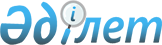 "Жер қойнауының жай-күйі туралы геологиялық есептілікті ұсыну нысанын бекіту туралы" Қазақстан Республикасы нвестициялар және даму министрінің 2015 жылғы 27 ақпандағы № 254 бұйрығына өзгерістер енгізу туралы
					
			Күшін жойған
			
			
		
					Қазақстан Республикасы Инвестициялар және даму министрінің 2017 жылғы 22 қарашадағы № 810 бұйрығы. Қазақстан Республикасының Әділет министрлігінде 2017 жылғы 27 желтоқсанда № 16146 болып тіркелді. Күші жойылды - Қазақстан Республикасы Инвестициялар және даму министрінің м.а. 2018 жылғы 25 мамырдағы № 393 бұйрығымен
      Ескерту. Күші жойылды – ҚР Инвестициялар және даму министрінің м.а. 25.05.2018 № 393 (29.06.2018 бастап қолданысқа енгізіледі) бұйрығымен.
      БҰЙЫРАМЫН:
      1. "Жер қойнауының жай-күйі туралы геологиялық есептілікті ұсыну нысанын бекіту туралы" Қазақстан Республикасы Инвестициялар және даму министрінің 2015 жылғы 27 ақпандағы № 254 бұйрығына (Нормативтік құқықтық актілерді мемлекеттік тіркеу тізілімінде № 10833 болып тіркелген, 2015 жылғы 20 мамырда "Әділет" ақпараттық-құқықтық жүйесінде жарияланған) мынадай өзгерістер енгізілсін: 
      көрсетілген бұйрықпен бекітілген қорлар балансының есебі осы бұйрыққа 1-қосымшаға сәйкес жаңа редакцияда жазылсын; 
      көрсетілген бұйрықпен бекітілген мониторинг жөніндегі есептілік осы бұйрыққа 2-қосымшаға сәйкес жаңа редакцияда жазылсын. 
      2. Қазақстан Республикасы Инвестициялар және даму министрлігінің Геология және жер қойнауын пайдалану комитеті: 
      1) осы бұйрықты Қазақстан Республикасы Әділет министрлігінде мемлекеттік тіркеуді;
      2) осы бұйрық мемлекеттік тіркелген күнінен бастап күнтізбелік он күн ішінде оның қазақ және орыс тілдеріндегі қағаз тасығыштағы және электрондық нысандағы көшірмелерін Қазақстан Республикасы Нормативтік құқықтық актілерінің эталондық бақылау банкіне ресми жариялау және енгізу үшін "Республикалық құқықтық ақпарат орталығы" шаруашылық жүргізу құқығындағы республикалық мемлекеттік кәсіпорнына жіберуді;
      3) осы бұйрық мемлекеттік тіркелгеннен кейін күнтізбелік он күн ішінде оның көшірмелерін мерзімді баспа басылымдарына ресми жариялауға жіберуді;
      4) осы бұйрықты Қазақстан Республикасы Инвестициялар және даму министрлігінің интернет-ресурсында орналастыруды;
      5) осы бұйрық Қазақстан Республикасы Әділет министрлігінде мемлекеттік тіркелгеннен кейін он жұмыс күні ішінде осы тармақтың 1), 2), 3) және 4) тармақшаларына сәйкес іс-шаралардың орындалуы туралы мәліметтерді Қазақстан Республикасы Инвестициялар және даму министрлігінің Заң департаментіне ұсынуды қамтамасыз етсін.
      3. Осы бұйрықтың орындалуын бақылау Қазақстан Республикасы Инвестициялар және даму министрлігінің жетекшілік ететін вице-министріне жүктелсін. 
      4. Осы бұйрық алғашқы ресми жарияланған күнінен кейін күнтізбелік он күн өткен соң қолданысқа енгізіледі. 
      "КЕЛІСІЛГЕН"
      Қазақстан Республикасының 
      Ұлттық экономика министрлігі
      Статистика комитетінің төрағасы
      ______________ Н. Айдапкелов
      2017 жылғы "__" ____________
      "КЕЛІСІЛГЕН"
      Қазақстан Республикасының
      Энергетика министрі
      ______________ Қ. Бозымбаев
      2017 жылғы "__" ____________ Қорлардың есептік балансы
      1. Мұнай бойынша жер қойнауының жай-күйі туралы есептілік.
      2. Жанатын газ бойынша жер қойнауының жай-күйі туралы есептілік.
      3. Конденсаттар бойынша жер қойнауының жай-күйі туралы есептілік.
      4. Компоненттер (ерітілген және еркін газдағы этан, пропан, бутандар) бойынша жер қойнауының жай-күйі туралы есептілік.
      5. Күкірт бойынша жер қойнауының жай-күйі туралы есептілік.
      6. Гелий бойынша жер қойнауының жай-күйі туралы есептілік.
      7. Көмір бойынша жер қойнауының жай-күйі туралы есептілік.
      8. Қатты пайдалы қазбалар бойынша жер қойнауының жай-күйі туралы есептілік. Мұнай бойынша жер қойнауының жай-күйі туралы есептілік
20__ жылғы есептілік кезең 
      Индекс: 1-М.
      Мерзімділігі: жыл сайын.
      Ұсынатын адамдар тобы: жер қойнауын пайдаланушылар.
      Қайда ұсынылады: жер қойнауын зерттеу және пайдалану жөніндегі уәкілетті органның аумақтық бөлімшесіне, жер қойнауын зерттеу және пайдалану жөніндегі уәкілетті органға.
      Ұсыну мерзімі: жыл сайын, есептік жылдан кейінгі жылдың 15 ақпанына дейін. 
      _________ жылғы мұнай бойынша қорлардың есептік балансы
      геологиялық қорлар, мың тонна алынатын
      (кестенің жалғасы)
      (кестенің жалғасы)
      Басшы _____________________ ___________
      (тегі, аты, әкесінің аты (қолы)
      (болған жағдайда)
      Орындаушы ______________________ ___________
      (тегі, аты, әкесінің аты (қолы)
      (болған жағдайда)
      Орындаушының телефоны ___________________________
      Мөрдің орны (болған жағдайда)
      Ескертпе: мұнай бойынша жер қойнауының жай-күйі туралы есептілік нысаны қосымшада келтірілген түсініктемеге сәйкес толтырылады. Әкімшілік деректер жинауға арналған
нысанды толтыру жөніндегі түсініктеме
"Мұнай бойынша жер қойнауының жай-күйі туралы есептілік"
      Нысанның 1-бағанында кен орнының реттік нөмірі көрсетіледі. 
      Нысанның 2-бағанында облысы, жер қойнауын пайдаланушы, кен орнының игерілу дәрежесі, мемлекеттік нөмірі, типі, учаскесі, өнімді шөгінділер; кен шоғыры; коллектор (К, КТ, ТК), кен шоғырының тереңдігі мен кен шоғырының коды көрсетіледі. 
      Нысанның 3-бағанында қаттың параметрлері: а) мұнайлылық алаңы, мың м2; б) тиімді қуаттылығы, м; г) ашық кеуектілік; д) мұнай қанығулылығы; е) алу коэффициенті; ж) өтімділігі, мкм2; з) қайта есептеу коэффициенті көрсетіледі. 
      Нысанның 4-бағанында сапалылық сипаттамалары: а) тығыздылығы, г/см3; б) тұтқырлығы мПа*с; в) құрамындағы күкірт, %; г) құрамындағы парафин %; д) құрамындағы шайыр мен шайыр тастақ; е) қаттық температурасы С0; ж) мұнайдың кебу температурасы көрсетіледі. 
      Нысанның 5-бағанында а) ашылу жылы; б) игерілу жылы; в) консервациялау жылы; г) жыл басынан өндіру; д) МҚК бекіткен күнге өндіру; е) өндірілу дәрежесі %; ж) сулануы %; з) іріктеу қарқыны % көрсетіледі. 
      Нысанның 6-бағанында ____ жылғы 1 қаңтардағы А+В+С1 санаттары бойынша баланстық қорлары көрсетіледі. 
      Нысанның 7-бағанында ____ жылғы 1 қаңтардағы С2 санатының баланстық қорлары көрсетіледі. 
      Нысанның 8-бағанында А+В+С1 санаттары бойынша а) өндіру б) шығын нәтижесінде ____ жылғы баланстық қорлардың өзгеруі көрсетіледі. 
      Нысанның 9-бағанында А+В+С1 санаттары бойынша барлау нәтижесінде ____ жылғы баланстық қорлардың өзгеруі көрсетіледі.
      Нысанның 10-бағанында А+В+С1 санаттары бойынша баланстан балансқа беру немесе қайта бағалау нәтижесінде ____ жылғы баланстық қорлардың өзгеруі көрсетіледі. 
      Нысанның 11-бағанында А+В+С1 санаттары бойынша қорларды есептен шығару нәтижесінде ____ жылғы баланстық қорлардың өзгеруі көрсетіледі. 
      Нысанның 12-бағанында ____ жылғы 1 қаңтардағы А санаты бойынша баланстық қорлар көрсетіледі. 
      Нысанның 13-бағанында ____ жылғы 1 қаңтардағы В санаты бойынша баланстық қорлар көрсетіледі. 
      Нысанның 14-бағанында ____ жылғы 1 қаңтардағы А+В санаттары бойынша баланстық қорлар көрсетіледі. 
      Нысанның 15-бағанында ____ жылғы 1 қаңтардағы С1 санаты бойынша баланстық қорлар көрсетіледі.
      Нысанның 16-бағанында ____ жылғы 1 қаңтардағы А+В+С1 санаттары бойынша баланстық қорлар көрсетіледі.
      Нысанның 17-бағанында ____ жылғы 1 қаңтардағы С2 санаты бойынша баланстық қорлар көрсетіледі.
      Нысанның 18-бағанында ____ жылғы 1 қаңтардағы баланстан тыс қорлар көрсетіледі.
      Нысанның 19-бағанында А+В санаттары бойынша ҚР МҚК бекіткен күнге баланстық қорлар көрсетіледі.
      Нысанның 20-бағанында А+В+С1 санаттары бойынша ҚР МҚК бекіткен күнге баланстық қорлар көрсетіледі. 
      Нысанның 21-бағанында С2 санаты бойынша ҚР МҚК бекіткен күнге баланстық қорлар көрсетіледі.
      Нысанның 22-бағанында бекітілген жылы және ҚР МҚК хаттамасының нөмірі көрсетіледі. Жанатын газ бойынша жер қойнауының жай-күйі туралы есептілік
20__ жылғы есептілік кезең 
      Индекс: 2-ЖГ.
      Мерзімділігі: жыл сайын. 
      Ұсынатын адамдар тобы: жер қойнауын пайдаланушылар.
      Қайда ұсынылады: жер қойнауын зерттеу және пайдалану жөніндегі уәкілетті органның аумақтық бөлімшесіне, жер қойнауын зерттеу және пайдалану жөніндегі уәкілетті органға.
      Ұсыну мерзімі: жыл сайын, есептік жылдан кейінгі жылдың 15 ақпанына дейін. 
      _________ жылғы табиғи жанатын газ бойынша қорлардың есептік балансы
      геологиялық қорлар, млн. м3алынатын
      (кестенің жалғасы)
      (кестенің жалғасы)
      (кестенің жалғасы) 
      Басшы _____________________ ___________
      (тегі, аты, әкесінің аты (қолы)
      (болған жағдайда)
      Орындаушы ______________________ ___________
      (тегі, аты, әкесінің аты (қолы)
      (болған жағдайда)
      Орындаушының телефоны ___________________________
      Мөрдің орны (болған жағдайда)
      Ескертпе: табиғи жанатын газ бойынша жер қойнауының жай-күйі туралы есептілік нысаны қосымшада келтірілген түсініктемеге сәйкес толтырылады. Әкімшілік деректер жинауға арналған
нысанды толтыру жөніндегі түсініктеме
"Жанағыш газ бойынша жер қойнауының жай-күйі туралы есептілік"
      Нысанның 1-бағанында кен орнының реттік нөмірі көрсетіледі. 
      Нысанның 2-бағанында облысы, жер қойнауын пайдаланушы, кен орнының игерілу дәрежесі, мемлекеттік нөмірі, типі, учаскесі, өнімділік шөгінділер; кен шоғыры; коллектор (К, КТ, ТК), кен шоғырының тереңдігі мен кен шоғырының коды көрсетіледі. 
      Нысанның 3-бағанында қаттың параметрлері: а) газдылық алаңы, мың м2; б) жалпы қуаты, м; б1) мұнай қабатының қалыңдығы, тиімділігі м; в) ашық кеуектілік коэффициенті; г) газ қанығулығы mm-max; д) алу коэффициенті;е) қаттың қысымы, мкм2; ж) құрамындағы газ, м3/т көрсетіледі.
      Нысанның 4-бағанында сапалылық сипаттамалары: а) ауадағы тығыздылық, г/см3; б) төменгі жылу қайтаруы кДж; в) құрамындағы ауыр көмірсутектер %; г) құрамындағы тұрақты конденсат г/м3; д) құрамындағы күкіртті сутегі %; е) құрамындағы азот %; ж) құрамындағы көмір қышқыл газы, %; з) қат температурасы С0 көрсетіледі.
      Нысанның 5-бағанында а) ашылу жылы; б) игерілу жылы; в) консервациялау жылы; г) жыл басынан өндіру; д) МҚК бекіткен күнге өндіру көрсетіледі.
      11. Нысанның 6-бағанында а) ерітілген; б) бүркенбе газ; в) еркін газ түрі көрсетіледі. 
      Нысанның 7-бағанында ____ жылғы 1 қаңтардағы А+В+С1 санаттары бойынша баланстық қорлары көрсетіледі. 
      Нысанның 8-бағанында ____ жылғы 1 қаңтардағы С2 санаты бойынша баланстық қорлары көрсетіледі. 
      Нысанның 9-бағанында А+В+С1 санаттары бойынша а) өндіру б) шығын нәтижесінде ____ жылғы баланстық қорлардың өзгеруі көрсетіледі.
      Нысанның 10-бағанында А+В+С1 санаттары бойынша барлау нәтижесінде ____ жылғы баланстық қорлардың өзгеруі көрсетіледі.
      Нысанның 11-бағанында А+В+С1 санаттары бойынша баланстан балансқа беру немесе қайта бағалау нәтижесінде ____ жылғы баланстық қорлардың өзгеруі көрсетіледі. 
      Нысанның 12-бағанында А+В+С1 санаттары бойынша қорларды есептен шығару нәтижесінде ____ жылғы баланстық қорлардың өзгеруі көрсетіледі. 
      Нысанның 13-бағанында ____ жылғы 1 қаңтардағы А санаты бойынша баланстық қорлар көрсетіледі. 
      Нысанның 14-бағанында ____ жылғы 1 қаңтардағы В санаты бойынша баланстық қорлар көрсетіледі. 
      Нысанның 15-бағанында ____ жылғы 1 қаңтардағы А+В санаттары бойынша баланстық қорлар көрсетіледі. 
      Нысанның 16-бағанында ____ жылғы 1 қаңтардағы С1 санаты бойынша баланстық қорлар көрсетіледі.
      Нысанның 17-бағанында ____ жылғы 1 қаңтардағы А+В+С1 санаттары бойынша баланстық қорлар көрсетіледі.
      Нысанның 18-бағанында ____ жылғы 1 қаңтардағы С2 санаты бойынша баланстық қорлар көрсетіледі.
      Нысанның 19-бағанында ____ жылғы 1 қаңтардағы баланстан тыс қорлар көрсетіледі.
      Нысанның 20-бағанында А+В санаттары бойынша ҚР МҚК бекіткен күнге баланстық қорлар көрсетіледі.
      Нысанның 21-бағанында А+В+С1 санаттары бойынша ҚР МҚК бекіткен күнге баланстық қорлар көрсетіледі. 
      Нысанның 22-бағанында С2 санаты бойынша ҚР МҚК бекіткен күнге баланстық қорлар көрсетіледі.
      Нысанның 23-бағанында бекітілген жылы және ҚР МҚК хаттамасының нөмірі көрсетіледі. Конденсаттар бойынша жер қойнауының жай-күйі туралы есептілік
20__ жылғы есептілік кезең
      Индекс: 3-К.
      Мерзімділігі: жыл сайын.
      Ұсынатын адамдар тобы: жер қойнауын пайдаланушылар.
      Қайда ұсынылады: жер қойнауын зерттеу және пайдалану жөніндегі уәкілетті органның аумақтық бөлімшесіне, жер қойнауын зерттеу және пайдалану жөніндегі уәкілетті органға.
      Ұсыну мерзімі: жыл сайын, есептік жылдан кейінгі жылдың 15 ақпанына дейін. 
      _________ жылғы конденсат бойынша қорлардың есептік балансы
      геологиялық қорлар, мың тонна алынатын
      (кестенің жалғасы)
      (кестенің жалғасы)
      Басшы _____________________ ___________
      (тегі, аты, әкесінің аты (қолы)
      (болған жағдайда)
      Орындаушы ______________________ ___________
      (тегі, аты, әкесінің аты (қолы)
      (болған жағдайда)
      Орындаушының телефоны ___________________________
      Мөрдің орны (болған жағдайда)
      Ескертпе: конденсат бойынша жер қойнауының жай-күйі туралы есептілік нысаны қосымшада келтірілген түсініктемеге сәйкес толтырылады. Әкімшілік деректер жинауға арналған
нысанды толтыру жөніндегі түсініктеме
"Конденсат бойынша жер қойнауының жай-күйі туралы есептілік"
      Нысанның 1-бағанында кен орнының реттік нөмірі көрсетіледі. 
      Нысанның 2-бағанында облысы, жер қойнауын пайдаланушы, кен орнының игерілу дәрежесі, мемлекеттік нөмірі, типі, учаскесі, өнімділік шөгінділер; кен шоғыры; коллектор (К, КТ, ТК), кен шоғырының тереңдігі мен кен шоғырының коды көрсетіледі.
      Нысанның 3-бағанында а) ашылу жылы; б) газға игеруді енгізу жылы; в) конденсатқа игеруді енгізу жылы; г) игеру басталғаннан бастап өндіру мен шығындар; д) бекіту күніне өндіру мен шығындар көрсетіледі.
      Нысанның 4-бағанында газ тасымалдағыштың түрі: а) бүркенбе газ; б) еркін газ көрсетіледі.
      Нысанның 5-бағанында ____ жылғы 1 қаңтардағы А+В+С1 санаттары бойынша (газ тасымалдағыштың) баланстық қоры, млн.м3 көрсетіледі. 
      Нысанның 6-бағанында ____ жылғы 1 қаңтардағы С2 санаты бойынша (газ тасымалдағыштың) баланстық қоры, млн.м3 көрсетіледі.
      Нысанның 7-бағанында сапалылық сипаттамасы: а) тығыздығы, г/см3; б) тұрақты конденсаттың бастапқы құрамы, г/см3; в) тұрақты конденсаттың ағымдағы құрамы, г/см3; г) құрамындағы күкірт ,%; д) құрамындағы парафин, %; е) алыну коэффициенті көрсетіледі. 
      Нысанның 8-бағанында ____ жылғы 1 қаңтардағы А+В+С1 санаттары бойынша конденсаттың баланстық қорлары көрсетіледі. 
      Нысанның 9-бағанында ____ жылғы 1 қаңтардағы С2 санаты бойынша конденсаттың баланстық қорлары көрсетіледі. 
      Нысанның 10-бағанында А+В+С1 санаттары бойынша а) өндіру б) шығын нәтижесінде ____ жылғы баланстық қорлардың өзгеруі көрсетіледі. 
      Нысанның 11-бағанында А+В+С1 санаттары бойынша барлау нәтижесінде ____ жылғы баланстық қорлардың өзгеруі көрсетіледі. 
      Нысанның 12-бағанында А+В+С1 санаттары бойынша баланстан балансқа беру немесе қайта бағалау нәтижесінде ____ жылғы баланстық қорлардың өзгеруі көрсетіледі. 
      Нысанның 13-бағанында А+В+С1 санаттары бойынша қорларды есептен шығару нәтижесінде ____ жылғы баланстық қорлардың өзгеруі көрсетіледі. 
      Нысанның 14-бағанында ____ жылғы 1 қаңтардағы А+В санаттары бойынша баланстық қорлар көрсетіледі. 
      Нысанның 15-бағанында ____ жылғы 1 қаңтардағы С1 санаты бойынша баланстық қорлар көрсетіледі.
      Нысанның 16-бағанында ____ жылғы 1 қаңтардағы А+В+С1 санаттары бойынша баланстық қорлар көрсетіледі. 
      Нысанның 17-бағанында ____ жылғы 1 қаңтардағы С2 санаты бойынша баланстық қорлар көрсетіледі.
      Нысанның 18-бағанында ____ жылғы 1 қаңтардағы баланстан тыс қорлар көрсетіледі. 
      Нысанның 19-бағанында А+В санаттары бойынша ҚР МҚК бекіткен күнге баланстық қорлар көрсетіледі.
      Нысанның 20-бағанында А+В+С1 санаттары бойынша ҚР МҚК бекіткен күнге баланстық қорлар көрсетіледі. 
      Нысанның 21-бағанында С2 санаты бойынша ҚР МҚК бекіткен күнге баланстық қорлар көрсетіледі.
      Нысанның 22-бағанында бекітілген жылы және ҚР МҚК хаттамасының нөмірі көрсетіледі.  Компоненттер (ерітілген және еркін газдағы этан, пропан, бутандар) бойынша
жер қойнауының жай-күйі туралы есептілік
20__ жылғы есептілік кезең 
      Индекс: 4- Ерітілген ЭПБ/ Еркін ЭПБ.
      Мерзімділігі: жыл сайын.
      Ұсынатын адамдар тобы: жер қойнауын пайдаланушылар.
      Қайда ұсынылады: жер қойнауын зерттеу және пайдалану жөніндегі уәкілетті органның аумақтық бөлімшесіне, жер қойнауын зерттеу және пайдалану жөніндегі уәкілетті органға.
      Ұсыну мерзімі: жыл сайын, есептік жылдан кейінгі жылдың 15 ақпанына дейін. 
      _________ жылғы компоненттер (ерітілген және еркін газдағы этан, пропан, бутандар) бойынша қорлардың есептік балансы
      геологиялық қорлар, мың тонна алынатын
      (кестенің жалғасы)
      (кестенің жалғасы)
      Басшы _____________________ ___________
      (тегі, аты, әкесінің аты (қолы)
      (болған жағдайда)
      Орындаушы ______________________ ___________
      (тегі, аты, әкесінің аты (қолы)
      (болған жағдайда)
      Орындаушының телефоны ___________________________
      Мөрдің орны (болған жағдайда)
      Ескертпе: компоненттер (ерітілген және еркін газдағы этан, пропан, бутандар) бойынша жер қойнауының жай-күйі туралы есептілік нысаны қосымшада келтірілген түсініктемеге сәйкес толтырылады. Әкімшілік деректер жинауға арналған
нысанды толтыру жөніндегі түсініктеме
"Компоненттер (этан, пропан, ерітілген және бос газдағы бутандар)
бойынша жер қойнауының жай-күйі туралы есептілік"
      Нысанның 1-бағанында кен орнының реттік нөмірі көрсетіледі. 
      Нысанның 2-бағанында облысы, жер қойнауын пайдаланушы, кен орнының игерілу дәрежесі, мемлекеттік нөмірі, типі, учаскесі, өнімділік шөгінділер; кен шоғыры; коллектор (К, КТ, ТК), кен шоғырының тереңдігі мен кен шоғырының коды көрсетіледі.
      Нысанның 3-бағанында а) ашылу жылы; б) газға игеруді енгізу жылы; в) игеруді енгізу жылы; г) игеру басталғаннан бастап өндіру мен шығындар; д) бекіту күніне өндіру мен шығындар көрсетіледі.
      Нысанның 4-бағанында газ тасымалдағыштың түрі: а) бүркенбе газ; б) еркін газ көрсетіледі.
      Нысанның 5-бағанында ____ жылғы 1 қаңтардағы А+В+С1 санаттары бойынша (газ тасымалдағыштың) баланстық қорлары, млн.м3 көрсетіледі. 
      Нысанның 6-бағанында ____ жылғы 1 қаңтардағы С2 санаты бойынша (газ тасымалдағыштың) баланстық қорлары, млн.м3 көрсетіледі.
      Нысанның 7-бағанында а) газ түрінде көрсетілген этанның, пропанның, бутанның; б) күкіртті сутегінің; в) көмір қышқыл газының құрамы, % көрсетіледі.
      Нысанның 8-бағанында ____ жылғы 1 қаңтардағы А+В+С1 санаттары бойынша баланстық қорлары көрсетіледі. 
      Нысанның 9-бағанында ____ жылғы 1 қаңтардағы С2 санаты бойынша баланстық қорлары көрсетіледі.
      Нысанның 10-бағанында А+В+С1 санаттары бойынша а) өндіру б) шығын нәтижесінде ____ жылғы баланстық қорлардың өзгеруі көрсетіледі. 
      Нысанның 11-бағанында А+В+С1 санаттары бойынша барлау нәтижесінде ____ жылғы баланстық қорлардың өзгеруі көрсетіледі. 
      Нысанның 12-бағанында А+В+С1 санаттары бойынша баланстан балансқа беру немесе қайта бағалау нәтижесінде ____ жылғы баланстық қорлардың өзгеруі көрсетіледі.
      Нысанның 13-бағанында А+В+С1 санаттары бойынша қорларды есептен шығару нәтижесінде ____ жылғы баланстық қорлардың өзгеруі көрсетіледі. 
      Нысанның 14-бағанында ____ жылғы 1 қаңтардағы А+В санаттары бойынша баланстық қорлар көрсетіледі. 
      Нысанның 15-бағанында ____ жылғы 1 қаңтардағы С1 санаты бойынша баланстық қорлар көрсетіледі.
      Нысанның 16-бағанында ____ жылғы 1 қаңтардағы А+В+С1 санаттары бойынша баланстық қорлар көрсетіледі. 
      Нысанның 17-бағанында ____ жылғы 1 қаңтардағы С2 санаты бойынша баланстық қорлар көрсетіледі.
      Нысанның 18-бағанында ____ жылғы 1 қаңтардағы баланстан тыс қорлар көрсетіледі.
      Нысанның 19-бағанында А+В санаттары бойынша ҚР МҚК бекіткен күнге баланстық қорлар көрсетіледі.
      Нысанның 20-бағанында А+В+С1 санаттары бойынша ҚР МҚК бекіткен күнге баланстық қорлар көрсетіледі. 
      Нысанның 21-бағанында С2 санаты бойынша ҚР МҚК бекіткен күнге баланстық қорлар көрсетіледі.
      Нысанның 22-бағанында бекітілген жылы және ҚР МҚК хаттамасының нөмірі көрсетіледі.  Күкірт бойынша жер қойнауының жай-күйі туралы есептілік
20__ жылғы есептілік кезең 
      Индекс: 5-К.
      Мерзімділігі: жыл сайын.
      Ұсынатын адамдар тобы: жер қойнауын пайдаланушылар.
      Қайда ұсынылады: жер қойнауын зерттеу және пайдалану жөніндегі уәкілетті органның аумақтық бөлімшесіне, жер қойнауын зерттеу және пайдалану жөніндегі уәкілетті органға.
      Ұсыну мерзімі: жыл сайын, есептік жылдан кейінгі жылдың 15 ақпанына дейін. 
      _________ жылғы мұнай кен орындарындағы күкірт бойынша қорлардың есептік балансы
      геологиялық қорлар, мың тонна алынатын
      (кестенің жалғасы) 
      (кестенің жалғасы)
      Басшы _____________________ ___________
      (тегі, аты, әкесінің аты (қолы)
      (болған жағдайда)
      Орындаушы ______________________ ___________
      (тегі, аты, әкесінің аты (қолы)
      (болған жағдайда)
      Орындаушының телефоны ___________________________
      Мөрдің орны (болған жағдайда)
      Ескертпе: күкірт бойынша жер қойнауының жай-күйі туралы есептілік нысаны қосымшада келтірілген түсініктемеге сәйкес толтырылады. Әкімшілік деректер жинауға арналған
нысанды толтыру жөніндегі түсініктеме
"Күкірт бойынша жер қойнауының жай-күйі туралы есептілік"
      Нысанның 1-бағанында кен орнының реттік нөмірі көрсетіледі. 
      Нысанның 2-бағанында облысы, жер қойнауын пайдаланушы, кен орнының игерілу дәрежесі, мемлекеттік нөмірі, типі, учаскесі, өнімділік шөгінділер; кен шоғыры; кен шоғырының тереңдігі мен кен шоғырының коды көрсетіледі.
      Нысанның 3-бағанында а) ашылу жылы; б) газға игеруді енгізу жылы; 
      в) игеруді енгізу жылы; г) игеру басталғаннан бастап өндіру мен шығындар; 
      д) бекіту күніне өндіру мен шығындар көрсетіледі.
      Нысанның 4-бағанында газ тасымалдағыштың түрі: а) мұнай; б) газ: б1) ерітілген; б2) бүркенбе газ; б3) еркін; в) конденсат көрсетіледі. 
      Нысанның 5-бағанында ____ жылғы 1 қаңтардағы А+В+С1 санаттары бойынша тасымалдағыштың баланстық қоры (мұнай, мың т., газ, млн. м3, конденсат, мың т) көрсетіледі.
      Нысанның 6-бағанында ____ жылғы 1 қаңтардағы С2 санаты бойынша тасымалдағыштың баланстық қоры (мұнай, мың т., газ, млн. м3, конденсат, мың т) көрсетіледі.
      Нысанның 7-бағанында құрамы: мұнай, %, газ, г/м3, конденсат, % көрсетіледі.
      Нысанның 8-бағанында ____ жылғы 1 қаңтардағы А+В+С1 санаттары бойынша күкірттің баланстық қорлары көрсетіледі. 
      Нысанның 9-бағанында ____ жылғы 1 қаңтардағы С2 санаты бойынша күкірттің баланстық қорлары көрсетіледі. 
      Нысанның 10-бағанында А+В+С1 санаттары бойынша а) өндіру б) шығын нәтижесінде ____ жылғы баланстық қорлардың өзгеруі көрсетіледі.
      Нысанның 11-бағанында А+В+С1 санаттары бойынша барлау нәтижесінде ____ жылғы баланстық қорлардың өзгеруі көрсетіледі. 
      Нысанның 12-бағанында А+В+С1 санаттары бойынша баланстан балансқа беру немесе қайта бағалау нәтижесінде ____ жылғы баланстық қорлардың өзгеруі көрсетіледі.
      Нысанның 13-бағанында А+В+С1 санаттары бойынша қорларды есептен шығару нәтижесінде ____ жылғы баланстық қорлардың өзгеруі көрсетіледі. 
      Нысанның 14-бағанында ____ жылғы 1 қаңтардағы А+В санаттары бойынша баланстық қорлар көрсетіледі. 
      Нысанның 15-бағанында ____ жылғы 1 қаңтардағы С1 санаты бойынша баланстық қорлар көрсетіледі.
      Нысанның 16-бағанында ____ жылғы 1 қаңтардағы А+В+С1 санаттары бойынша баланстық қорлар көрсетіледі. 
      Нысанның 17-бағанында ____ жылғы 1 қаңтардағы С2 санаты бойынша баланстық қорлар көрсетіледі.
      Нысанның 18-бағанында ____ жылғы 1 қаңтардағы баланстан тыс қорлар көрсетіледі.
      Нысанның 19-бағанында А+В санаттары бойынша ҚР МҚК бекіткен күнге баланстық қорлар көрсетіледі.
      Нысанның 20-бағанында А+В+С1 санаттары бойынша ҚР МҚК бекіткен күнге баланстық қорлар көрсетіледі. 
      Нысанның 21-бағанында С2 санаты бойынша ҚР МҚК бекіткен күнге баланстық қорлар көрсетіледі.
      Нысанның 22-бағанында бекітілген жылы және ҚР МҚК хаттамасының нөмірі көрсетіледі.  Гелий бойынша жер қойнауының жай-күйі туралы есептілік
20__ жылғы есептілік кезең
      Индекс: 6-Г. 
      Мерзімділігі: жыл сайын. 
      Ұсынатын адамдар тобы: жер қойнауын пайдаланушылар.
      Қайда ұсынылады: жер қойнауын зерттеу және пайдалану жөніндегі уәкілетті органның аумақтық бөлімшесіне, жер қойнауын зерттеу және пайдалану жөніндегі уәкілетті органға.
      Ұсыну мерзімі: жыл сайын, есептік жылдан кейінгі жылдың 15 ақпанына дейін. 
      _________ жылғы гелий бойынша қорлардың есептік балансы
      геологиялық қорлар, мың м3 алынатын 
      (кестенің жалғасы)
      (кестенің жалғасы)
      Басшы _____________________ ___________
      (тегі, аты, әкесінің аты (қолы)
      (болған жағдайда)
      Орындаушы ______________________ ___________
      (тегі, аты, әкесінің аты (қолы)
      (болған жағдайда)
      Орындаушының телефоны ___________________________
      Мөрдің орны (болған жағдайда)
      Ескертпе: гелий бойынша жер қойнауының жай-күйі туралы есептілік нысаны қосымшада келтірілген түсініктемеге сәйкес толтырылады. Әкімшілік деректер жинауға арналған
нысанды толтыру жөніндегі түсініктеме
"Гелий бойынша жер қойнауының жай-күйі туралы есептілік"
      Нысанның 1-бағанында кен орнының реттік нөмірі көрсетіледі. 
      Нысанның 2-бағанында облысы, жер қойнауын пайдаланушы, кен орнының игерілу дәрежесі, мемлекеттік нөмірі, типі, учаскесі, өнімділік шөгінділер; кен шоғыры; коллектор, кен шоғырының тереңдігі мен кен шоғырының коды көрсетіледі.
      Нысанның 3-бағанында а) ашылу жылы; б) газға игеруді енгізу жылы; в) игеруді енгізу жылы; г) игеру басталғаннан бастап өндіру мен шығындар; д) бекіту күніне өндіру мен шығындар көрсетіледі.
      Нысанның 4-бағанында тасымалдағыштың түрі көрсетіледі.
      Нысанның 5-бағанында ____ жылғы 1 қаңтардағы А+В+С1 санаттары бойынша тасымалдағыштың баланстық қоры көрсетіледі.
      Нысанның 6-бағанында ____ жылғы 1 қаңтардағы С2 санаты бойынша тасымалдағыштың баланстық қоры көрсетіледі.
      Нысанның 7-бағанында құрамы, %-бен а) гелий; б) азот; в) күкірт сутегі; г) көмір қышқыл газы көрсетіледі. 
      Нысанның 8-бағанында ____ жылғы 1 қаңтардағы А+В+С1 санаттары бойынша гелийдің баланстық қорлары көрсетіледі. 
      Нысанның 9-бағанында ____ жылғы 1 қаңтардағы С2 санаты бойынша гелийдің баланстық қорлары көрсетіледі. 
      Нысанның 10-бағанында А+В+С1 санаттары бойынша а) өндіру б) шығын нәтижесінде ____ жылғы баланстық қорлардың өзгеруі көрсетіледі.
      Нысанның 11-бағанында А+В+С1 санаттары бойынша барлау нәтижесінде ____ жылғы баланстық қорлардың өзгеруі көрсетіледі. 
      Нысанның 12-бағанында А+В+С1 санаттары бойынша баланстан балансқа беру немесе қайта бағалау нәтижесінде ____ жылғы баланстық қорлардың өзгеруі көрсетіледі.
      Нысанның 13-бағанында А+В+С1 санаттары бойынша қорларды есептен шығару нәтижесінде ____ жылғы баланстық қорлардың өзгеруі көрсетіледі. 
      Нысанның 14-бағанында ____ жылғы 1 қаңтардағы А+В санаттары бойынша баланстық қорлар көрсетіледі. 
      Нысанның 15-бағанында ____ жылғы 1 қаңтардағы С1 санаты бойынша баланстық қорлар көрсетіледі.
      Нысанның 16-бағанында ____ жылғы 1 қаңтардағы А+В+С1 санаттары бойынша баланстық қорлар көрсетіледі. 
      Нысанның 17-бағанында ____ жылғы 1 қаңтардағы С2 санаты бойынша баланстық қорлар көрсетіледі.
      Нысанның 18-бағанында ____ жылғы 1 қаңтардағы баланстан тыс қорлар көрсетіледі.
      Нысанның 19-бағанында А+В санаттары бойынша ҚР МҚК бекіткен күнге баланстық қорлар көрсетіледі.
      Нысанның 20-бағанында А+В+С1 санаттары бойынша ҚР МҚК бекіткен күнге баланстық қорлар көрсетіледі. 
      Нысанның 21-бағанында С2 санаты бойынша ҚР МҚК бекіткен күнге баланстық қорлар көрсетіледі.
      Нысанның 22-бағанында бекітілген жылы және ҚР МҚК хаттамасының нөмірі көрсетіледі.  Көмір бойынша жер қойнауының жай-күйі туралы есептілік
20__ жылғы есептілік кезең 
      Индекс: 7-К. 
      Мерзімділігі: жыл сайын. 
      Ұсынатын адамдар тобы: жер қойнауын пайдаланушылар.
      Қайда ұсынылады: жер қойнауын зерттеу және пайдалану жөніндегі уәкілетті органның аумақтық бөлімшесіне, жер қойнауын зерттеу және пайдалану жөніндегі уәкілетті органға.
      Ұсыну мерзімі: жыл сайын, есептік жылдан кейінгі жылдың 15 ақпанына дейін. 
      _________ жылғы көмір бойынша қорлардың есептік балансы
      қорлардың өлшем бірлігі мың тонна
      (кестенің жалғасы)
      (кестенің жалғасы)
      Басшы _____________________ ___________
      (тегі, аты, әкесінің аты (қолы)
      (болған жағдайда)
      Орындаушы ______________________ ___________
      (тегі, аты, әкесінің аты (қолы)
      (болған жағдайда)
      Орындаушының телефоны ___________________________
      Мөрдің орны (болған жағдайда)
      Ескертпе: көмір бойынша жер қойнауының жай-күйі туралы есептілік нысаны қосымшада келтірілген түсініктемеге сәйкес толтырылады. Әкімшілік деректер жинауға арналған
нысанды толтыру жөніндегі түсініктеме
"Көмір бойынша жер қойнауының жай-күйі туралы есептілік"
      Нысанның А бағанында кен орнының реттік нөмірі көрсетіледі. 
      Нысанның Б бағанында облысы, кәсіпорын, кен орны, бассейн, учаскесі, алаңы, шахтасы, қимасы, жиегі, қаты, лицензияның (келісімшарттың) нөмірі және берілген күні көрсетіледі.
      Нысанның 1-бағанында а) игерілу дәрежесі, жылы; б) кәсіпорынның, шахтаның, қиманың жылдық жобалау және өңдірістік қуаты; в) қорлардың тереңдігін есептеу; г) игерудің ең көп (нақты) тереңдігі, м; д) жиектің қаттық астасу тереңдігі, м; е) пайдалы қатқабат қалыңдығы; ж) аршу коэффициенті, м; з) торфтардың қалыңдығы мен көлемі көрсетіледі.
      Нысанның 2-бағанында а) пайдалы қазбаның типі, сорты, маркасы, технологиялық тобы; б) пайдалы компоненттер мен зиянды қоспалардың орташа құрамы (пайдалы қазбаның шығымы); в) ылғалдылығы, %, г) жанудың меншік жылылығы, МДж/кг; д) шайырдың шығымы көрсетіледі.
      Нысанның 3-бағанында А, В, А+В, А+В+С1, С2 қазіргі сыныптамасы бойынша қорлардың санаты және баланстан тыс қорлар көрсетіледі.
      Нысанның 4-бағанында есептік жылдың 1 қаңтарындағы баланстық қорлардың жалпы саны туралы мәліметтер келтіріледі. 
      Нысанның 5-бағанында есептік жылдың 1 қаңтарындағы баланстан тыс қорлардың жалпы саны туралы мәліметтер келтіріледі.
      Нысанның 6-бағанында өңдіру нәтижесінде____жылғы баланстық қорлардың өзгеруі көрсетіледі. 
      Нысанның 7-бағанында өңдіру кезіңдегі шығын нәтижесінде____жылғы баланстық қорлардың өзгеруі көрсетіледі. 
      Нысанның 8-бағанында барлау нәтижесінде____жылғы баланстық қорлардың өзгеруі көрсетіледі. 
      Нысанның 9-бағанында қайта бағалау нәтижесінде____жылғы баланстық қорлардың өзгеруі көрсетіледі.
      Нысанның 10-бағанында қорларды есептен шығару нәтижесінде____жылғы баланстық қорлардың өзгеруі көрсетіледі.
      Нысанның 11-бағанында техникалық шекаралардың өзгеруі және басқа да себептер нәтижесінде____жылғы баланстық қорлардың өзгеруі көрсетіледі.
      Нысанның 12-бағанында ____ жылғы 1 қаңтардағы қорлардың баланстық жай-күйі көрсетіледі. 
      Нысанның 13-бағанында ____ жылғы 1 қаңтардағы қорлардың баланстан тыс жай-күйі көрсетіледі. 
      Нысанның 14-бағанында МҚК немесе АҚК бекіткен баланстық қорлар: а) барлығы; б) бекітілген жылы, хаттаманың нөмірі; в) күрделілік тобы көрсетіледі.
      Нысанның 15-бағанында 1) өңдіру кезіңдегі жобалық ысырап %; 2) құнарсыздану, %; 3) а) барлық шахтаның (қиманың); б) жұмыс істеп тұрған қатпарлардың көмір мен жанатын тақтатастардың өнеркәсіптік қорлары, А+В+С1 көрсетіледі.
      Нысанның 16-бағанында кәсіпорынның а) барлық қорлармен; б) көмір мен жанатын тақтатастар бойынша жобалық контурларда А+В+С1 өнеркәсіптік қорларымен; в) барлық шахтаның (қиманың) г) жұмыс істеп тұрған қатпарлардың А+В+С1 санатының баланстық қорлармен жылдарға қамтамасыз етілуі көрсетіледі. Қатты пайдалы қазбалар бойынша жер қойнауының жай-күйі туралы есептілік
20__ жылғы есептілік кезең 
      Индекс: 8-ҚПҚ. 
      Мерзімділігі: жыл сайын. 
      Ұсынатын адамдар тобы: жер қойнауын пайдаланушылар.
      Қайда ұсынылады: жер қойнауын зерттеу және пайдалану жөніндегі уәкілетті органның аумақтық бөлімшесіне, жер қойнауын зерттеу және пайдалану жөніндегі уәкілетті органға.
      Ұсыну мерзімі: жыл сайын, есептік жылдан кейінгі жылдың 15 ақпанына дейін. 
      _________ жылғы қатты пайдалы қазбалар бойынша қорлардың есептік балансы
      қорлардың өлшем бірлігі ____


      (кестенің жалғасы)
      (кестенің жалғасы)
      (кестенің жалғасы)
      Басшы _____________________ ___________
      (тегі, аты, әкесінің аты (қолы)
      (болған жағдайда)
      Орындаушы ______________________ ___________
      (тегі, аты, әкесінің аты (қолы)
      (болған жағдайда)
      Орындаушының телефоны ___________________________
      Мөрдің орны (болған жағдайда)
      Ескертпе: қатты пайдалы қазбалар бойынша жер қойнауының жай-күйі туралы есептілік нысаны қосымшада келтірілген түсініктемеге сәйкес толтырылады. Әкімшілік деректер жинауға арналған
нысанды толтыру жөніндегі түсініктеме
"Қатты пайдалы қазбалар бойынша жер қойнауының жай-күйі туралы есептілік"
      Нысанның А-бағанында кен орнының реттік нөмірі көрсетіледі. 
      Нысанның Б-бағанында облысы, кәсіпорын, кен орны, учаскесі, орналасқан жері, лицензияның (келісімшарттың) нөмірі және берілген күні көрсетіледі.
      Нысанның 1-бағанында а) игерілу дәрежесі, жылы; б) кәсіпорынның, жылдық жобалау қуаты; в) қорлардың тереңдігін есептеу; г) игерудің ең көп (нақты) тереңдігі, м; д) аршу коэффициенті, м көрсетіледі.
      Нысанның 2-бағанында а) пайдалы қазбаның типі, сорты, маркасы, технологиялық тобы; б) пайдалы компоненттер мен зиянды қоспалардың орташа құрамы (пайдалы қазбаның шығымы) көрсетіледі.
      Нысанның 3-бағанында А, В, А+В, А+В+С1, С2 санаттары бойынша қорлар және баланстан тыс қорлар көрсетіледі.
      Нысанның 4-бағанында ____ жылғы 1 қаңтардағы баланстық қорлар көрсетіледі. 
      Нысанның 5-бағанында ____ жылғы 1 қаңтардағы бойынша баланстан тыс қорлар көрсетіледі. 
      Нысанның 6-бағанында өңдіру нәтижесінде____жылғы баланстық қорлардың өзгеруі көрсетіледі. 
      Нысанның 7-бағанында өңдіру кезіңдегі шығын нәтижесінде____жылғы баланстық қорлардың өзгеруі көрсетіледі. 
      Нысанның 8-бағанында өндіру барлау кезіңдегі шығын нәтижесінде____жылғы баланстық қорлардың өзгеруі (+ немесе -) көрсетіледі. 
      Нысанның 9-бағанында қайта бағалау нәтижесінде____жылғы баланстық қорлардың өзгеруі көрсетіледі.
      Нысанның 10-бағанында расталмаған қорларды есептен шығару нәтижесінде____жылғы баланстық қорлардың өзгеруі көрсетіледі.
      Нысанның 11-бағанында техникалық шекаралардың өзгеруі және басқа да себептер нәтижесінде____жылғы баланстық қорлардың өзгеруі көрсетіледі.
      Нысанның 12-бағанында ____ жылғы 1 қаңтардағы қорлардың баланстық жай-күйі көрсетіледі. 
      Нысанның 13-бағанында ____ жылғы 1 қаңтардағы қорлардың баланстан тыс жай-күйі көрсетіледі. 
      Нысанның 14-бағанында МҚК немесе АҚК бекіткен баланстық қорлар: а) барлығы; б) бекітілген жылы, хаттаманың нөмірі; в) күрделілік тобы көрсетіледі.
      Нысанның 15-бағанында МҚК немесе АҚК бекіткен баланстық қорлар. 
      1) Өңдіру кезіңдегі жобалық ысырап %; 2) құнарсыздану көрсетіледі.
      Нысанның 16-бағанында кәсіпорынның а) барлық қорлармен; б) жобалық өңдеу сұлбаларында өндіру және құнарсыздану кезінде ысыраптың жобалық қуатының есебінен А+В+С1 санатындағы баланстық қорлармен жылдарға қамтамасыз етілуі көрсетіледі. Мониторинг жөніндегі есептілік
      1. Көмірсутек кен орындарының жер қойнауы бойынша мониторинг жөніндегі есептілік.
      2. Қатты пайдалы қазбалар кен орындары бойынша мониторинг жөніндегі есептілік.
      3. Жерасты сулары жер қойнауы мониторинг жөніндегі есептілік. Көмірсутек кен орындарының жер қойнауы бойынша мониторинг жөніндегі есептілік
20__ жылғы есептілік кезең
      Индекс: ЖҚМ-1.

      Мерзімділігі: жыл сайын. 

      Ұсынатын адамдар тобы: жер қойнауын пайдаланушылар.

      Қайда ұсынылады: жер қойнауын зерттеу және пайдалану жөніндегі уәкілетті органның аумақтық бөлімшесіне, жер қойнауын зерттеу және пайдалану жөніндегі уәкілетті органға.

      Ұсыну мерзімі: жыл сайын, есептік жылдан кейінгі жылдың 15 ақпанына дейін. 

      20__ жылғы көмірсутек кен орындарының жер қойнауы бойынша мониторинг жөніндегі есептілік 

      1-кесте. Жалпы мәліметтер 
      (кестенің жалғасы)
      (кестенің жалғасы)       2-кесте. Жер қойнауы мониторингінің бағдарламасы туралы мәліметтер 


      Көмірсутек кен орындарындағы жер қойнауы мониторингінің түрлері:
      Геодинамикалық мониторинг (3; 3.1; 3.2; 3.3; 3.4-кестелер)
      Кәсіпшілік-геофизикалық және гидродинамикалық мониторинг (4; 4.1; 4.2-кестелер)
      Геохимикалық мониторинг (5; 5.1-кестелер)
      3-кесте. Геодинамикалық мониторинг
      Мониторингті ұйымдастыру және жүргізу шарттары 
      3.1-кесте. Қадағалау нәтижелері
      Нивелирлеу
      3.2-кесте. Қадағалау нәтижелері GPS өлшеулер 
      (кестенің жалғасы)
      3.3-кесте. Қадағалау нәтижелері
      Гравиметриялық өлшеулер 
      3.4-кесте. Қадағалау нәтижелері
      Сейсмологиялық байқаулар
      (кестенің жалғасы)
      4-кесте. Кәсіпшілік-геофизикалық және гидродинамикалық мониторинг
      Мониторинг ұйымдастыру және жүргізу шарттары
      (кестенің жалғасы)
      4.1-кесте. Қадағалау нәтижелері
      Кәсіпшілік геофизикалық мониторинг (ҰГЗ әдістері)
      (кестенің жалғасы)
      (кестенің жалғасы)
      (кестенің жалғасы)
      (кестенің жалғасы)
      4.2-кесте. Қадағалау нәтижелері
      Гидродинамикалық мониторинг
      (кестенің жалғасы)
      (кестенің жалғасы)
      (кестенің жалғасы)
      5-кесте. Геохимиялық мониторинг
      Мониторингті ұйымдастыру және жүргізу шарттары
      5.1-кесте Қадағалау нәтижелері
      (кестенің жалғасы)
      (кестенің жалғасы)
      (кестенің жалғасы)
      (кестенің жалғасы)
      Басшы _____________________ ___________
      (тегі, аты, әкесінің аты (қолы)
      (болған жағдайда)
      Орындаушы ______________________ ___________
      (тегі, аты, әкесінің аты (қолы)
      (болған жағдайда)
      Орындаушының телефоны ___________________________
      Мөрдің орны (болған жағдайда)
      Ескертпе: көмірсутек кен орындарының жер қойнауы мониторингі жөніндегі есептілік нысаны қосымшада келтірілген түсініктемеге сәйкес толтырылады. Әкімшілік деректер жинауға арналған
нысанды толтыру жөніндегі түсініктеме
"Көмірсутек кен орындарының жер қойнауы бойынша мониторинг
жөніндегі есептілік"
      1-кесте. Жалпы мәліметтер
      нысанның 1-бағанында жер қойнауын пайдаланушы көрсетіледі;
      нысанның 2-бағанында келісімшарт немесе лицензия нөмірі көрсетіледі;
      нысанның 3-бағанында пайдалы қазба түрі және компоненттер көрсетіледі;
      нысанның 4-бағанында кен орнының атауы көрсетіледі; 
      нысанның 5-бағанында кен орнының орналасқан жері (облыс, аудан) көрсетіледі; 
      нысанның 6-бағанында мұнай-газды провинция, облыс көрсетіледі; 
      нысанның 7-бағанында геологиялық (таулы) бөлудің ауданы көрсетіледі; 
      нысанның 8-бағанында игерудің басталу жылы және масштаб көрсетіледі; 
      нысанның 9-бағанында игерілу дәрежесі %-бен көрсетіледі; 
      нысанның 10-бағанында резервуар орнының тереңдігі м-мен көрсетіледі;
      нысанның 11-бағанында кен орнын өңдеу тәсілі көрсетіледі;
      нысанның 12-бағанында ұңғымалардың (ұңғыманың) қоры көрсетіледі. 
      2-кесте. Жер қойнауы мониторингінің бағдарламасы туралы мәліметтер 
      нысанның 1-бағанында бағдарлама атауы көрсетіледі; 
      нысанның 2-бағанында бағдарламаның әзірленген және бекітілген жылы көрсетіледі;
      нысанның 3-бағанында бағдарламаны әзірлеуші компания көрсетіледі;
      нысанның 4-бағанында бағдарламаға сәйкес жүргізілетін мониторинг түрі көрсетіледі;
      нысанның 5-бағанында бағдарламаны іске асыру мерзімі, жылы көрсетіледі;
      нысанның 6-бағанында бағдарламаны іске асырудың басталу күні көрсетіледі. 
      3-кесте. Геодинамикалық мониторинг. Мониторингті ұйымдастыру және жүргізу шарттары 
      нысанның 1-бағанында кен орнының реттік саны көрсетіледі; 
      нысанның 2-бағанында қадағалау кезеңі көрсетіледі; 
      нысанның 3-бағанында өлшем түрлері: GPS өлшеулер, гравиметриялық өлшеулер, сейсмологиялық өлшеулер көрсетіледі; 
      нысанның 4-бағанында қадағалау желісі: профильдің нөмірі және ұзыңдығы, км, пункттер саны, пункт; пункттер саны, пункт; пункттер саны, пункт; пункттер саны, пункт көрсетіледі; 
      нысанның 5-бағанында қолданылатын аппаратура көрсетіледі;
      нысанның 6-бағанында өлшемдер дәлдігі: мм/км, мм, микрогалл көрсетіледі;
      нысанның 7-бағанында жұмысты орындаушы компания көрсетіледі. 
      3.1 -кесте. Қадағалау нәтижелері. Нивелирлеу 
      нысанның 1-бағанында жұмыстар жылы көрсетіледі; 
      нысанның 2-бағанында профиль нөмірі көрсетіледі; 
      нысанның 3-бағанында қазық нөмірі көрсетіледі;
      нысанның 4-бағанында WGS-84 координаттары: солтүстік ендік 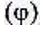  көрсетіледі;


      нысанның 5-бағанында WGS-84 координаттары: шығыс бойлық 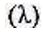  көрсетіледі; 


      нысанның 6-бағанында жер қыртысының тік қозғалысы, мм/жыл көрсетіледі. 
      3.2-кесте. Қадағалау нәтижелері. GPS өлшеулер 
      нысанның 1-бағанында жұмыстар жылы көрсетіледі;
      нысанның 2-бағанында пункт № көрсетіледі;
      нысанның 3-бағанында WGS-84 координаттары: солтүстік ендік 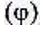  көрсетіледі;


      нысанның 4-бағанында WGS-84 координаттары: шығыс бойлық 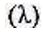  көрсетіледі; 


      нысанның 5-бағанында жер қыртысының тік қозғалысы, мм/жыл көрсетіледі; 
      нысанның 6-бағанында жер қыртысының көлденең қозғалысы, мм/жыл көрсетіледі; 
      нысанның 7-бағанында жер қыртысының көлденең қозғалысының азимуты, градустар көрсетіледі.
      3.3-кесте. Қадағалау нәтижелері. Гравиметриялық өлшеулер 
      нысанның 1-бағанында жұмыстар жылы көрсетіледі; 
      нысанның 2-бағанында пункт № көрсетіледі; 
      нысанның 3-бағанында WGS-84 координаттары: солтүстік ендік 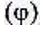  көрсетіледі;


      нысанның 4-бағанында WGS-84 координаттары: шығыс бойлық 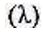  көрсетіледі;


      нысанның 5-бағанында ауырлық күші мәнінің өзгеруі, мкГал/жыл көрсетіледі. 
      3.4- кесте. Қадағалау нәтижелері. Сейсмологиялық бақылаулар
      нысанның 1-бағанында күні көрсетіледі;
      нысанның 2-бағанында пункт № көрсетіледі;
      нысанның 3-бағанында ошақтағы оқиғаның уақыты көрсетіледі;
      нысанның 4-бағанында WGS-84 координаттары: солтүстік ендік 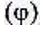  көрсетіледі;


      нысанның 5-бағанында WGS-84 координаттары: шығыс бойлық 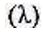  көрсетіледі;


      нысанның 6-бағанында эпицентрдегі тереңдік, км көрсетіледі;
      нысанның 7-бағанында магнитуда көрсетіледі;
      нысанның 8-бағанында өлшем бірлігі көрсетіледі.
      4-кесте. Кәсіпшілік-геофизикалық және гидродинамикалық мониторинг. Мониторинг ұйымдастыру және жүргізу шарттары 
      нысанның 1-бағанында реттік саны көрсетіледі;
      нысанның 2-бағанында қадағалау мерзімі көрсетіледі; 
      нысанның 3-бағанында өлшеу түрлері: қаттық және түптік қысымдары мен температураларды өлшеулер, сүзудің белгіленген режимдеріндегі өлшеулер (ИД, ҚКК, ҚКТ), дебиттерді/қабылдауларды өлшеу, ауыз өлшемдерін бақылау, ҰҒЗ әдістерімен (ГК, ГГК, НК, ННК, АК, шуды өлшеу, электро-магниттік өлшеулер, резистивиметрия, СИК және т.б.) өлшеулер көрсетіледі; 
      нысанның 4-бағанында қадағалау желісі: кәсіпшілік ұңғымалардың саны, қадағалау ұңғымаларының саны, өнімді қатпарлар; 
      нысанның 5-бағанында қолданылатын аппаратура және әдістер көрсетіледі;
      нысанның 6-бағанында өлшеулер нақтылығы көрсетіледі;
      нысанның 7-бағанында жұмысты орындаушы компания көрсетіледі;
      4.1-кесте. Қадағалау нәтижелері. Кәсіпшілік геофизикалық мониторинг (ҰГЗ әдістері)
      нысанның 1-бағанында күні көрсетіледі; 
      нысанның 2-бағанында ұңғыма № және типі көрсетіледі;
      нысанның 3-бағанында ұңғыма координаттары көрсетіледі;
      нысанның 4-бағанында қадағаланатын қатпар көрсетіледі;
      нысанның 5-бағанында аралық көрсетіледі;
      нысанның 6-бағанында өлшеу және өңдеу нәтижелері: қысым өлшеу: қаттың қысымы көрсетіледі; 
      нысанның 7-бағанында өлшеу және өңдеу нәтижелері: қысым өлшеу: түптік қысым көрсетіледі;
      нысанның 8-бағанында өлшеу және өңдеу нәтижелері: жылулықты өлшеу: температура көрсетіледі;
      нысанның 9-бағанында өлшеу және өңдеу нәтижелері: шығысты өлшеу: сұйықтықтың ұңғыма діңгегіне құйылу көлемі көрсетіледі;
      нысанның 10-бағанында өлшеу және өңдеу нәтижелері: шығысты өлшеу: сұйықтықтың азаю көлемі (қадағалау) көрсетіледі; 
      нысанның 11-бағанында өлшеу және өңдеу нәтижелері: сұйықтық құрамы және құрылымы: тығыздық көрсетіледі;
      нысанның 12-бағанында өлшеу және өңдеу нәтижелері: сұйықтық құрамы және құрылымы: диэлектрлік тұрақты көрсетіледі;
      нысанның 13-бағанында өлшеу және өңдеу нәтижелері: сұйықтық құрамы және құрылымы: өткізу қабілеті (электр кедергісі) көрсетіледі;
      нысанның 14-бағанында меншікті электр кедергісі: мұнайлы бөлік көрсетіледі;
      нысанның 15-бағанында меншікті электр кедергісі: сулы бөлік көрсетіледі;
      нысанның 16-бағанында меншікті электр кедергісі: ВНК (ГНК) жағдайы көрсетіледі;
      нысанның 17-бағанында өлшеу және өндеу нәтижелері: акустикалық каротаж: коллектордың кеуектілігі көрсетіледі;
      нысанның 18-бағанында өлшеу және өндеу нәтижелері: акустикалық каротаж: цементтің шеген құбыр тізбектерімен ілінісуі көрсетіледі;
      нысанның 19-бағанында өлшеу және өндеу нәтижелері: акустикалық каротаж: цементтің тау-кен жыныстарымен ілінісуі көрсетіледі;
      нысанның 20-бағанында өлшеу және өндеу нәтижелері: каротаждың радиохимиялық әдісі: ұңғыма салу барысындағы ГК деректері көрсетіледі; 
      нысанның 21-бағанында өлшеу және өндеу нәтижелері: каротаждың радиохимиялық әдісі: ұңғыманы пайдалану барысындағы ГК деректері көрсетіледі; 
      нысанның 22-бағанында өлшеу және өндеу нәтижелері: каротаждың радиохимиялық әдісі: радиоактивтіліктің қалыпсыздығы көрсетіледі;
      нысанның 23-бағанында кеуектілік көрсетіледі; 
      нысанның 24-бағанында өтімділік көрсетіледі; 
      нысанның 25-бағанында қалыңдық көрсетіледі; 
      нысанның 26-бағанында қаттарды игеру үдерісімен қамту: коллектордың қанығу сипаттамасы көрсетіледі;
      нысанның 27-бағанында қаттарды игеру үдерісімен қамту: қазіргі қалыңдық коэффициенті көрсетіледі; 
      нысанның 28-бағанында қаттарды игеру үдерісімен қамту: өнімділік коэффициенті көрсетіледі;
      нысанның 29-бағанында қаттарды игеру үдерісімен қамту: мұнай берілісінің коэффициенті көрсетіледі.
      4.2-кесте. Қадағалау нәтижелері. Гидродинамикалық мониторинг
      нысанның 1-бағанында күні көрсетіледі; 
      нысанның 2-бағанында ұңғыма № және түрі көрсетіледі;
      нысанның 3-бағанында ұңғыма координаттары көрсетіледі;
      нысанның 4-бағанында қадағаланатын қатпар көрсетіледі;
      нысанның 5-бағанында перфорация аралығы, м-мен көрсетіледі; 
      нысанның 6-бағанында жинақталған олжа, жылына/т көрсетіледі; 
      нысанның 7-бағанында өлшеу және өңдеу нәтижелері: зерттеу түрі көрсетіледі;
      нысанның 8-бағанында өлшеу және өңдеу нәтижелері: қаттың қысымы, МПа көрсетіледі;
      нысанның 9-бағанында өлшеу және өңдеу нәтижелері: түптік қысым, МПа көрсетіледі; 
      нысанның 10-бағанында өлшеу және өңдеу нәтижелері: температура, С0 көрсетіледі;
      нысанның 11-бағанында өлшеу және өңдеу нәтижелері: дебит, тәулігіне/тонна көрсетіледі; 
      нысанның 12-бағанында өлшеу және өңдеу нәтижелері: өнімділік коэффициенті, тәул/м3*МПа көрсетіледі; 
      нысанның 13-бағанында өлшеу және өңдеу нәтижелері: өтімділік, мкм2 көрсетіледі;
      нысанның 14-бағанында өлшеу және өңдеу нәтижелері: пъезо-өткізгіштік, м2/с көрсетіледі;
      нысанның 15-бағанында өлшеу және өңдеу нәтижелері: гидро өткізгіштік, мкм2*м/МПа*с көрсетіледі;
      нысанның 16-бағанында өлшеу және өңдеу нәтижелері: СКИН-фактор көрсетіледі;
      нысанның 17-бағанында өлшеу және өңдеу нәтижелері: қаттағы ағымның типі көрсетіледі; 
      нысанның 18-бағанында өлшеу және өңдеу нәтижелері: қаттағы ағым модулі көрсетіледі;
      нысанның 19-бағанында өлшеу және өңдеу нәтижелері: қат модулінің типі көрсетіледі; 
      нысанның 20-бағанында өлшеу және өңдеу нәтижелері: қаттың қабылдау коэффициенті көрсетіледі;
      нысанның 21-бағанында өлшеу және өңдеу нәтижелері: сулану,% көрсетіледі;
      нысанның 22-бағанында өлшеу және өңдеу нәтижелері: өлшеулер бойынша қорытындылар көрсетіледі. 
      5-кесте. Геохимикалық мониторинг. Мониторингті ұйымдастыру және жүргізу шарттары
      нысанның 1-бағанында жобаның реттік саны көрсетіледі; 
      нысанның 2-бағанында қадағалау кезеңі көрсетіледі;
      нысанның 3-бағанында өлшеу түрі: су, мұнай, газ сынамасын алу; лабороториялық зерттеулер;
      нысанның 4-бағанында ұңғыма саны көрсетіледі;
      нысанның 5-бағанында қолданылатын аппаратура көрсетіледі;
      нысанның 6-бағанында жұмысты орындаушы компания көрсетіледі.
      5.1-кесте. Қадағалау нәтижелері 
      нысанның 1-бағанында күні көрсетіледі; 
      нысанның 2-бағанында ұңғыма нөмірі көрсетіледі;
      нысанның 3-бағанында бақыланатын қатпар көрсетіледі;
      нысанның 4-бағанында сынама алу аралығы көрсетіледі;
      нысанның 5-бағанында сынама нөмірі көрсетіледі;
      нысанның 6-14 бағанында қаттағы мұнай қасиеттері: құрамындағы газ, м3/т; көлем коэффициенті, бірл.ү.; кему, %; қаттық жағдайдағы мұнайдың тығыздығы, г/см3; 200С кездегі газсыздандырылған мұнайдың тығыздығы, г/см3; қаттық жағдайдағы мұнайдың тұтқырлығы, МПа*с; қысылу коэффициенті *105 1/ат; ерігіштік коэффициенті, м3/м3 ат; қанығу қысымы, МПа көрсетіледі;
      нысанның 15-36 бағанында газсыздандырылған мұнай қасиеттері: 200С кездегі тығыздығы, г/см3; 200С, 300С, 400С, 500С, 600С температуралары кезіндегі кинематиялық тұтқырлық, мм2/с; құрамындағы күкірт, жаппай %; құрамындағы парафин, жаппай %; құрамындағы АСВ, жаппай %; құрамындағы механикалық қоспа, жаппай %; құрамындағы хлорлы тұздар, мг/л; құрамындағы майлар; қату температурасы, оС; жарқ етулер температурасы, оС; қайнау басталуы температурасы, оС; фракциялар шығуы, 1800С, 2000С, 2200С, 2600С, 3000С температураға дейінгі көлем, %; қаныққан бу қысымы, кПа; молекулярлық салмақ көрсетіледі; 
      нысанның 37-47 бағанында мұнай және еркін газдың компоненттік құрамы: құрамындағы көмірқышқыл газы, азот, метан, этан, пропан, изо-бутан, н-бутан, изо-пентан, н-пентан, гексан мен жоғарғылар, мольдік %; меншікті салмағы, г/л көрсетіледі.  Қатты пайдалы қазбалар кен орындары бойынша мониторинг жөніндегі есептілік
20__ жылғы есептілік кезең 
      Индекс: ЖҚМ-2. 
      Мерзімділігі: жыл сайын. 
      Ұсынатын адамдар тобы: жер қойнауын пайдаланушылар.
      Қайда ұсынылады: жер қойнауын зерттеу және пайдалану жөніндегі уәкілетті органның аумақтық бөлімшесіне, жер қойнауын зерттеу және пайдалану жөніндегі уәкілетті органға.
      Ұсыну мерзімі: жыл сайын, есептік жылдан кейінгі жылдың 15 ақпанына дейін. 
      20__ жылғы қатты пайдалы қазбалар кен орындары бойынша мониторинг жөніндегі есептілік 
      1-кесте. Жалпы мәліметтер 
      (кестенің жалғасы)
      (кестенің жалғасы)
      2-кесте. Жер қойнауы мониторингінің бағдарламасы туралы мәліметтер 
      Қатты пайдалы қазбалар кен орындарындағы жер қойнауы мониторингінің түрлері:
      Тау-кен-технологиялық мониторинг (3; 3.1 кестелер);
      Геодинамикалық мониторинг (4; 4.1; 4.2; 4.3 кестелер);
      Геотехникалық және геомеханикалық мониторинг (5; 5.1; 5.2; 5.3; 5.4 кестелер);
      Гидрологиялық және гидрогеологиялық мониторинг (6; 6.1; 6.2; кестелер).
      3-кесте. Тау-кен-технологиялық мониторинг
      Мониторингті ұйымдастыру және жүргізу шарттары
      3.1-кесте. Қадағалау нәтижелері 
      (кестенің жалғасы)      (кестенің жалғасы)


      4-кесте шарттары Геодинамикалық мониторинг
      Мониторингті ұйымдастыру және жүргізу
      4.1-кесте. Қадағалау нәтижелері
      Нивелирлеу
      4.2-кесте. Қадағалау нәтижелері
      GPS өлшеулер
      (кестенің жалғасы)
      4.3-кесте. Қадағалау нәтижелері
      Сейсмологиялық бақылау
      (кестенің жалғасы)
      5-кесте. Геотехникалық және геомеханикалық мониторинг.
      Мониторингті ұйымдастыру және жүргізу шарттары.
      (кестенің жалғасы)
      5.1-кесте. Қадағалау нәтижелері
      Аспапты әдістермен жыныстардың жарықшақтығын зерделеу
      (кестенің жалғасы)
      (кестенің жалғасы)
      5.2-кесте. Қадағалау нәтижелері.
      Сілемдегі жыныстардың беріктік сипаттамаларын зерттеу 
      (кестенің жалғасы)
      5.3-кесте. Қадағалау нәтижелері 
      Гравиметриялық әдістер мен тау жыныс массивінің кернеулік күйі
      5.4-кесте. Қадағалау нәтижелері
      Тау жыныстарының физико-механикалық қасиеттерін зертханалық өлшеу (үлгілерде)
      (кестенің жалғасы)
      (кестенің жалғасы)
      (кестенің жалғасы)
      6-кесте. Гидрологиялық және гидрогеологиялық мониторинг
      Мониторингті ұйымдастыру және жүргізу шарттары
      6.1-кесте. Қадағалау нәтижелері
      (кестенің жалғасы)
      (кестенің жалғасы)
      (кестенің жалғасы)
      6.2-кесте. Қадағалау нәтижелері
      Жерасты, жерүсті және шахталық сулардың физикалық-химиялық қасиеттері
      (кестенің жалғасы)
      (кестенің жалғасы)
      (кестенің жалғасы)
      Басшы _____________________ ___________
      (тегі, аты, әкесінің аты (қолы)
      (болған жағдайда)
      Орындаушы ______________________ ___________
      (тегі, аты, әкесінің аты (қолы)
      (болған жағдайда)
      Орындаушының телефоны ___________________________
      Мөрдің орны (болған жағдайда)
      Ескертпе: қатты пайдалы қазбалар кен орындарының жер қойнауы мониторингі жөніндегі есептілік нысаны қосымшада келтірілген түсініктемеге сәйкес толтырылады. Әкімшілік деректер жинауға арналған
нысанды толтыру жөніндегі түсініктеме
"Қатты пайдалы қазбалар кен орындары бойынша мониторинг жөніндегі есептілік"
      1-кесте. Жалпы мәліметтер 
      нысанның 1-бағанында жер қойнауын пайдаланушы көрсетіледі;
      нысанның 2-бағанында келісімшарт, Лицензия № көрсетіледі;
      нысанның 3-бағанында пайдалы қазба типі, Компоненттер көрсетіледі; 
      нысанның 4-бағанында кен орнының атауы көрсетіледі; 
      нысанның 5-бағанында орналасқан жері (облыс, аудан) көрсетіледі;
      нысанның 6-бағанында металлогениялық аймақ, кешен көрсетіледі;
      нысанның 7-бағанында геологиялық (таулы) бөлудің ауданы көрсетіледі; 
      нысанның 8-бағанында игерудің басталу жылы, масштаб көрсетіледі;
      нысанның 9-бағанында игерілу дәрежесі, % көрсетіледі;
      нысанның 10-бағанында өнімді қаттардың орналасу тереңдігі, м көрсетіледі;
      нысанның 11-бағанында кен орнын өңдеу әдісі көрсетіледі; 
      нысанның 12-бағанында қазба өлшемдері, мхм көрсетіледі; 
      2-кесте. Жер қойнауының мониторингі бағдарламасы туралы мәліметтер 
      нысанның 1-бағанында Бағдарлама атауы көрсетіледі; 
      нысанның 2-бағанында Бағдарламаның әзірленген және бекітілген жылы көрсетіледі;
      нысанның 3-бағанында Бағдарламаны әзірлеуші компания көрсетіледі. 
      нысанның 4-бағанында Бағдарламаға сәйкес жүргізілетін мониторинг түрлері көрсетіледі**;
      нысанның 5-бағанында бағдарламаны іске асыру мерзімі, жылы көрсетіледі; 
      нысанның 6-бағанында Бағдарламаны іске асырудың басталу күні көрсетіледі;
      Қатты пайдалы қазбалар кен орындарындағы жер қойнауы мониторингінің түрлері:
      Тау-кен-технологиялық мониторинг (3; 3.1 кестелер) Геодинамикалық мониторинг (3.2; 3.2.1.1; 3.2.1.2; 3.2.1.3 кестелер) Геотехникалық және геомеханикалық мониторинг (3.3; 3.3.1.1; 3.3.1.2; 3.3.1.3; 3.1.4 кестелер).
      3-кесте. Тау-кен-технологиялық мониторинг. Мониторингті ұйымдастыру және жүргізу шарттары 
      нысанның 1-бағанында реттік саны көрсетіледі;
      нысанның 2-бағанында қадағалау мерзімі көрсетіледі;
      нысанның 3-бағанында өлшемдердің түрі: маркшейдерлік өлшемдер көрсетіледі;
      нысанның 4-бағанында қадағалау желісі: қадағаланған объектінің мөлшері, қадағалау профильдерінің ұзындығы, тереңдігі, т.с.с көрсетіледі;
      нысанның 5-бағанында қолданылатын аппаратура көрсетіледі; 
      нысанның 6-бағанында өлшемдердің дәлдігі көрсетіледі; 
      нысанның 7-бағанында жұмыстарды орындаушы компания көрсетіледі. 
      3.1-кесте. Қадағалау нәтижелері 
      нысанның 1-бағанында жұмыстар жылы көрсетіледі; 
      нысанның 2-бағанында объектінің (учаскенің) нөмірі және атауы көрсетіледі;
      нысанның 3-бағанында объектінің (учаскенің) WGS-84 шекті координаттары: солтүстік ендік 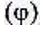  көрсетіледі; 


      нысанның 4-бағанында объектінің (учаскенің) WGS-84 шекті координаттары: шығыс бойлық 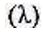  көрсетіледі; 


      нысанның 5-бағанында пайдалы қазба қорының өсуі жөніндегі деректер көрсетіледі;
      нысанның 6-бағанында алынатын пайдалы қазба саны, мың.т көрсетіледі;
      нысанның 7-бағанында алынатын пайдалы қазба құрамы, г/т көрсетіледі; 
      нысанның 8-бағанында алынатын тау жыныстарының көлемі, мың. т көрсетіледі;
      нысанның 9-бағанында тау-кен жұмыстарының даму барысы көрсетіледі; 
      нысанның 10-бағанында кеулей қазып алудың еселілігі, м/т көрсетіледі; 
      нысанның 11-бағанында кеңістікті игеру ауданы, м2 көрсетіледі;
      нысанның 12-бағанында тау-кен қазбаларының күйі көрсетіледі; 
      нысанның 13-бағанында тау-кен қазбаларының бекіткіші көрсетіледі; 
      нысанның 14-бағанында тау-кен қазбалары элементтерінің бүліну дәрежесі көрсетіледі;
      нысанның 15-бағанында объектінің (учаскенің) ағымдағы күйін бағалау көрсетіледі.
      4-кесте. Геодинамикалық мониторинг. Мониторинг ұйымдастыру және жүргізу
      нысанның 1-бағанында кен орнының реттік саны көрсетіледі;
      нысанның 2-бағанында қадағалау кезеңі көрсетіледі; 
      нысанның 3-бағанында өлшемдер түрі: GPS өлшеулер, гравиметриялық өлшеулер, сейсмологиялық өлшеулер көрсетіледі;
      нысанның 4-бағанында қадағалау желісі: профильдің нөмірі және ұзыңдығы, км, пункттер саны, пункт; пункттер саны, пункт; пункттер саны, пункт; пункттер саны, пункт көрсетіледі;
      нысанның 5-бағанында қолданылатын аппаратура көрсетіледі;
      нысанның 6-бағанында өлшемдер дәлдігі: мм/км, мм көрсетіледі. 
      4.1-кесте. Қадағалау нәтижелері. Нивелирлеу 
      нысанның 1-бағанында жұмыстар жылы көрсетілед; 
      нысанның 2-бағанында профиль № көрсетіледі; 
      нысанның 3-бағанында қазық № көрсетіледі; 
      нысанның 4-бағанында WGS-84 координаттары: солтүстік ендік 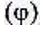  көрсетіледі;


      нысанның 5-бағанында WGS-84 координаттары: шығыс бойлық 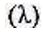  көрсетіледі;


      нысанның 6-бағанында жер қыртысының тік қозғалысы, мм/жыл көрсетіледі;
      нысанның 7-бағанында жер қыртысының көлденең қозғалысы, мм/жыл көрсетіледі;
      нысанның 8-бағанында жер қыртысының көлденең қозғалысының азимуты, градустар көрсетіледі. 
      4.2-кесте. Қадағалау нәтижелері. GPS өлшеулер 
      нысанның 1-бағанында жұмыстар жылы көрсетіледі; 
      нысанның 2-бағанында пункттің № көрсетіледі;
      нысанның 3-бағанында WGS-84 координаттары: солтүстік ендік 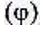  көрсетіледі;


      нысанның 4-бағанында WGS-84 координаттары: шығыс бойлық 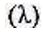  көрсетіледі; 


      нысанның 5-бағанында жер қыртысының тік қозғалысы, мм/жыл көрсетіледі; 
      нысанның 6-бағанында жер қыртысының көлденең қозғалысы, мм/жыл көрсетіледі;
      нысанның 7-бағанында жер қыртысының көлденең қозғалысының азимуты, градустар көрсетіледі. 
      4.3-кесте. Қадағалау нәтижелері. Сейсмологиялық бақылау 
      нысанның 1-бағанында күні көрсетіледі; 
      нысанның 2-бағанында пункт № көрсетіледі; 
      нысанның 3-бағанында ошақтағы оқиғаның уақыты көрсетіледі; 
      нысанның 4-бағанында WGS-84 координаттары: солтүстік ендік 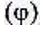  көрсетіледі; 


      нысанның 5-бағанында WGS-84 координаттары: шығыс бойлық 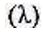  көрсетіледі;


      нысанның 6-бағанында эпицентрдегі тереңдігі, км көрсетіледі;
      нысанның 7-бағанында магнитуда көрсетіледі; 
      нысанның 8-бағанында өлшем бірлігі көрсетіледі.
      5-кесте. Геотехникалық және геомеханикалық мониторинг. Мониторингті ұйымдастыру және жүргізу шарттары. 
      нысанның 1-бағанында жобаның реттік саны;
      нысанның 2-бағанында қадағалау мерзімі көрсетіледі;
      нысанның 3-бағанында өлшеулер түрі: тау жыныстар сілемдерінде геомеханикалық процестердің дамуын аспапты бақылау, тау жыныстарының физикалық-механикалық күйін зертханалық қадағалау көрсетіледі;
      нысанның 4-бағанында қадағалау желісі, м (ұзыңдығы) х, м (ені) х, м (тереңдігі) көрсетіледі; 
      нысанның 5-бағанында қолданылатын аппаратура көрсетіледі;
      нысанның 6-бағанында өлшемдердің дәлдігі көрсетіледі;
      нысанның 7-бағанында жұмыстарды орындаушы компания көрсетіледі. 
      5.1-кесте. Қадағалау нәтижелері. Аспапты әдістермен жыныстардың жарықшақтығын зерттеу.
      нысанның 1-бағанында жұмыстар жылы көрсетіледі;
      нысанның 2-бағанында объектінің (учаскенің) № және атауы көрсетіледі; 
      нысанның 3-бағанында объектінің WGS-84 шекті координаттары: солтүстік ендік 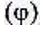  көрсетіледі;


      нысанның 4-бағанында объектінің WGS-84 шекті координаттары: шығыс бойлық 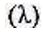  көрсетіледі; 


      нысанның 5-бағанында өлшеулер әдісі көрсетіледі; 
      нысанның 6-бағанында жарықшақтың типі көрсетіледі;
      нысанның 7-бағанында жарықшақтартың мөлшері, см: ұзындығы көрсетіледі;
      нысанның 8-бағанында жарықшақтартың мөлшері, см: ені көрсетіледі;
      нысанның 9-бағанында жарықшақтардың жату бағытының элементтері: созылу азимуты көрсетіледі; 
      нысанның 10-бағанында жарықшақтардың жату бағытының элементтері: құлау бұрышы, градус көрсетіледі;
      нысанның 11-бағанында жарықшықтардың қарқыны, % көрсетіледі;
      нысанның 12-бағанында қабырға беттерінің формасы көрсетіледі; 
      нысанның 13-бағанында жарықшақтар сиятын жыныстардың құрамы көрсетіледі;
      нысанның 14-бағанында жарықшақтардың толтырғышы көрсетіледі;
      нысанның 15-бағанында объектінің (учаскенің) жарықшақтар бойынша ағымдағы күйін бағалау көрсетіледі. 
      5.2-кесте. Қадағалау нәтижелері. Сілемдегі жыныстардың беріктік сипаттамаларын зерттеу 
      нысанның 1-бағанында жұмыстар жылы көрсетіледі; 
      нысанның 2-бағанында объектінің (учаскенің) № және атауы көрсетіледі. 
      нысанның 3-бағанында объектінің (учаскенің) WGS-84 шекті координаттары: солтүстік ендік 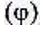 көрсетіледі;


      нысанның 4-бағанында объектінің (учаскенің) WGS-84 шекті координаттары: шығыс бойлық 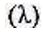 көрсетіледі;


      нысанның 5-бағанында өлшемдер жүргізу тереңдігі, м көрсетіледі;
      нысанның 6-бағанында өлшемдер әдісі көрсетіледі;
      нысанның 7-бағанында механикалық сипаттамалары: деформацияның модулі, Мпа көрсетіледі; 
      нысанның 8-бағанында механикалық сипаттамалары: меншікті ілініс, Мпа көрсетіледі; 
      нысанның 9-бағанында механикалық сипаттамалары: ішкі үйкелістің бұрышы, градус көрсетіледі;
      нысанның 10-бағанында механикалық сипаттамалары: жыныстардың сығылуға кедергісі, Мпа көрсетіледі; 
      Нысанның 11-бағанында механикалық сипаттамалар: жыныстардың беріктігі (Протодьяконова) көрсетіледі;
      Нысанның 12-бағанында объектінің (учаскенің) қасиеті бойынша ағымдағы күйін бағалау көрсетіледі. 
      5.3-кесте. Қадағалау нәтижелері. Гравиметриялық әдістермен тау жыныстарының массивінің кернеулік күйі 
      нысанның 1-бағанында жұмыстар жылы көрсетіледі;
      нысанның 2-бағанында объектінің (учаскенің) № және атауы көрсетіледі. 
      нысанның 3-бағанында объектінің (учаскенің) WGS-84 шекті координаттары: солтүстік ендік 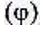 көрсетіледі; 


      нысанның 4-бағанында объектінің (учаскенің) WGS-84 шекті координаттары: шығыс бойлық 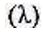  көрсетіледі; 


      нысанның 5-бағанында ауырлық күші мәндерінің өзгеруі, мкГал/жыл көрсетіледі;
      нысанның 6-бағанында объектінің (учаскенің) ағымдағы күйін ауырлық күшінің өзгеруі бойынша бағалау көрсетіледі. 
      5.4-кесте. Қадағалау нәтижелері. Тау жыныстарының физико-механикалық қасиеттерін зертханалық өлшеу 
      нысанның 1-бағанында жұмыстар жылы көрсетіледі; 
      нысанның 2-бағанында объектінің (учаскенің) № және атауы көрсетіледі;
      нысанның 3-бағанында WGS-84 сынама алу координаттары: солтүстік ендік 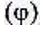 көрсетіледі; 


      нысанның 4-бағанында WGS-84 сынама алу координаттары: шығыс бойлық 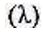 көрсетіледі;


      нысанның 5-бағанында сынама алу тереңдігі, м көрсетіледі;
      нысанның 6-бағанында бөлшектердің тығыздығы, (меншікті салмағы), г/см3 көрсетіледі; 
      нысанның 7-бағанында табиғи ылғалдық, % көрсетіледі; 
      нысанның 8-бағанында фильтрлеу коэффициенті, метр/тәулік көрсетіледі; 
      нысанның 9-бағанында кеуектілік, % көрсетіледі; 
      нысанның 10-бағанында кеуектілік коэффициенті, бірл. ү. көрсетіледі; 
      нысанның 11-бағанында толық ылғал сақтағыштығы, бірл. ү. көрсетіледі;
      нысанның 12-бағанында суға қанығу коэффициенті, бірл.ү. көрсетіледі;
      нысанның 13-бағанында ісіну шамасы, % көрсетіледі;
      нысанның 14-бағанында деформация модулі, МПа көрсетіледі; 
      нысанның 15-бағанында көлемді деформация модулі, МПа көрсетіледі; 
      нысанның 16-бағанында Пуассон коэффициенті көрсетіледі;
      нысанның 17-бағанында ішкі үйкеліс бұрышы, градус көрсетіледі;
      нысанның 18-бағанында ілініс күші, МПа көрсетіледі;
      нысанның 19-бағанында жабысқақтық, гс/см2 көрсетіледі; 
      нысанның 20-бағанында жыныстың атауы көрсетіледі. 
      6-кесте. Гидрологиялық және гидрогеологиялық мониторинг
      нысанның 1-бағанында реттік нөмір көрсетіледі; 
      нысанның 2-бағанында қадағалаулар мерзімі көрсетіледі;
      нысанның 3-бағанында тау-кен орындарындағы жерасты суларын қадағалау және су айдындарындағы жерүсті суларын қадағалау өлшемдерінің түрі көрсетіледі; 
      нысанның 4-бағанында қадағалау желісі: су пункттерінің саны және типі, қадағаланатын қатпарлар саны; су айдынының көлемі, су айдынының пайда болуы көрсетіледі; 
      нысанның 5-бағанында қолданылатын аппаратура көрсетіледі;
      нысанның 6-бағанында жұмысты орындаушы компания көрсетіледі. 
      6.1-кесте. Қадағалау нәтижелері 
      нысанның 1-бағанында жұмыстар жылы көрсетіледі;
      нысанның 2-бағанында объектінің (учаскенің) № және атауы көрсетіледі. 
      нысанның 3-бағанында объектінің (учаскенің) WGS-84 шекті координаттары: солтүстік ендік көрсетіледі;
      нысанның 4-бағанында объектінің (учаскенің) WGS-84 шекті координаттары: шығыс бойлық көрсетіледі; 
      нысанның 5-бағанында су пунктінің типі көрсетіледі;
      нысанның 6-бағанында шахталық сулардың іріктеу көлемі, м3 көрсетіледі;
      нысанның 7-бағанында сорғытпа сулардың іріктеу көлемі, м3 көрсетіледі. 
      нысанның 8-бағанында толтырылатын су көлемі, м3 көрсетіледі;
      нысанның 9-бағанында тұндырғыш тоғандардан, ағынды су жинақтағыштардан және басқа құрылыстардан судың ағып кету көлемі, м3 көрсетіледі;
      нысанның 10-бағанында 1 су шығаратын қатпар, атауы көрсетіледі; 
      нысанның 11-бағанында 2 су шығаратын қатпардың тау-кен орнының сулануына қатысатын су шығаратын қатпарлардың жерасты су деңгейлерінің орналасу тереңдігі, м көрсетіледі;
      нысанның 12-бағанында 3 су шығаратын қатпардың тау-кен орнының сулануына қатысатын су шығаратын қатпарлардың жерасты су деңгейлерінің орналасу тереңдігі, м көрсетіледі;
      нысанның 13-бағанында 1 су шығаратын қатпардың тау-кен орнының сулануына қатысатын су шығаратын қатпарлардың жерасты су деңгейлерінің орналасу тереңдігі, м көрсетіледі;
      нысанның 14-бағанында 2 су шығаратын қатпардың тау-кен орнының сулануына қатысатын су шығаратын қатпарлардың жерасты су деңгейлерінің орналасу тереңдігі, м көрсетіледі;
      нысанның 15-бағанында 3 су шығаратын қатпардың тау-кен орнының сулануына қатысатын су шығаратын қатпарлардың жерасты су деңгейлерінің орналасу тереңдігі, м көрсетіледі;
      нысанның 16-бағанында жерүсті су деңгейінің абсолютті белгісі, м көрсетіледі;
      нысанның 17-бағанында жерүсті суларының шығыны, тәулігіне/м3 көрсетіледі;
      нысанның 18-бағанында бұлақтардың шығыны, тәулігіне/м3 көрсетіледі. 
      нысанның 19-бағанында су жинайтын ұңғымалардың техникалық күйі көрсетіледі;
      нысанның 20-бағанында қадағалау ұңғымалардың техникалық күйі көрсетіледі;
      6.2-кесте. Қадағалау нәтижелері. Жерасты, жерүсті және шахталық сулардың физикалық-химикалық қасиеттері 
      Нысанның 1-бағанында жұмыстар жылы көрсетіледі; 
      Нысанның 2-бағанында объектінің (учаскенің) нөмірі және атауы көрсетіледі;
      Нысанның 3-бағанында су пункттерінің типі көрсетіледі;
      Нысанның 4-бағанында объектінің (учаскенің) WGS-84 шекті координаттары: солтүстік ендік көрсетіледі; 
      Нысанның 5-бағанында объектінің (учаскенің) WGS-84 шекті координаттары: шығыс бойлық көрсетіледі;
      Нысанның 6-бағанында температура, оС көрсетіледі;
      Нысанның 7-бағанында тығыздығы, г/см3 көрсетіледі; 
      Нысанның 8-бағанында жалпы қаттылық, мэкв көрсетіледі;
      Нысанның 9-бағанында минералда, г/л көрсетіледі; 
      Нысанның 10-бағанында рН көрсетіледі;
      Нысанның 11-бағанында құрамы % (мгэкв): карбонатион, СО3көрсетіледі;
      Нысанның 12-бағанында құрамы % (мгэкв): гидрокарбонат, НСО3 көрсетіледі;
      Нысанның 13-бағанында құрамы % (мгэкв): хлорион, С1 көрсетіледі;
      Нысанның 14-бағанында құрамы % (мгэкв): сульфатион, SО4 көрсетіледі; 
      Нысанның 15-бағанында құрамы % (мгэкв): кальцийион, Са көрсетіледі;
      Нысанның 16-бағанында құрамы % (мгэкв): магний-ион, Мg көрсетіледі;
      Нысанның 17-бағанында құрамы % (мгэкв): Na+K көрсетіледі; 
      Нысанның 18-бағанында құрамы % (мгэкв): NO3 көрсетіледі;
      Нысанның 19-бағанында құрамы % (мгэкв): гумус көрсетіледі;
      Нысанның 20-бағанында құрамы % (мгэкв): темір көрсетіледі.  Жерасты сулары жер қойнауы мониторинг жөніндегі есептілік
20__ жылғы есептілік кезең 
      Индекс: ЖҚМ-3. 
      Мерзімділігі: жыл сайын. 
      Ұсынатын адамдар тобы: жер қойнауын пайдаланушылар.
      Қайда ұсынылады: жер қойнауын зерттеу және пайдалану жөніндегі уәкілетті органның аумақтық бөлімшесіне, жер қойнауын зерттеу және пайдалану жөніндегі уәкілетті органға.
      Ұсыну мерзімі: жыл сайын, есептік жылдан кейінгі жылдың 15 ақпанына дейін. 
      20__ жылғы жерасты сулары жер қойнауы мониторингі жөніндегі есептілік 
      1-кесте. Жерасты суларының су жинағышы туралы мәлімет
      (кестенің жалғасы)
      2-кесте. Су жинағыш және бақылау ұңғымалары бойынша жерасты суларының режимі, деңгейі және температурасы 
      (кестенің жалғасы)      (кестенің жалғасы)


      3-кесте. Су жинағыш ұңғымалары бойынша жерасты суларының сапасы 
      (кестенің жалғасы)
      Басшы _____________________ ___________
      (тегі, аты, әкесінің аты (қолы)
      (болған жағдайда)
      Орындаушы ______________________ ___________
      (тегі, аты, әкесінің аты (қолы)
      (болған жағдайда)
      Орындаушының телефоны ___________________________
      Мөрдің орны (болған жағдайда)
      Ескертпе: жерасты сулары кен орындарының жер қойнауы мониторингі жөніндегі есептілік нысаны қосымшада келтірілген түсініктемеге сәйкес толтырылады. Әкімшілік деректер жинауға арналған
нысанды толтыру жөніндегі түсініктеме
"Жерасты сулары кен орындары бойынша мониторинг жөніндегі есептілік"
      1-кесте. Жерасты суларының сутартқысы туралы мәліметтер 
      нысанның 1-бағанында әкімшілік облыс көрсетіледі;
      нысанның 2-бағанында әкімшілік аудан көрсетіледі; 
      нысанның 3-бағанында кен орнының атауы көрсетіледі; 
      нысанның 4-бағанында жер қойнауын пайдаланушы, су пайдаланушы көрсетіледі;
      нысанның 5-бағанында келісімшарттың, лицензияның, рұқсаттың № көрсетіледі;
      нысанның 6-бағанында сутартқы атауы көрсетіледі;
      нысанның 7-бағанында орналасқан жері, ауырлық орталығының координаттары көрсетіледі; 
      нысанның 8-бағанында пайдаланылатын су тұтқыш қабаттың геологиялық индексі көрсетіледі;
      нысанның 9-бағанында пайдаланылу басталған жыл көрсетіледі;
      нысанның 10-бағанында пайдаланылатын ұңғымалардың саны көрсетіледі; 
      нысанның 11-бағанында сутартқы құрылыстардың сызбасы көрсетіледі;
      нысанның 12-бағанында белгіленген қажеттілік, мың м3/тәулігіне көрсетіледі;
      нысанның 13-бағанында рұқсат берілетін төмендеу, м көрсетіледі; 
      нысанның 14-бағанында есептік жыл көрсетіледі;
      нысанның 15-бағанында пайдаланылатын ұңғымалардың саны көрсетіледі;
      нысанның 16-бағанында алынатын су, мың м3/тәулігіне көрсетіледі;
      нысанның 17-бағанында төгілетін су, мың м3/тәулігіне көрсетіледі; 
      нысанның 18-бағанында динамикалық деңейі, бастап дейін, м көрсетіледі;
      нысанның 19-бағанында жалпы минералдану, бастап дейін, г/л көрсетіледі;
      нысанның 20-бағанында ШЖК жоғарылайтын химиялық құрамының компоненттері көрсетіледі. 
      2-кесте. Сутартқы және қадағалау ұңғымалары бойынша жерасты суларының режимі, деңгейі және температурасы 
      нысанның 1-бағанында әкімшілік облыс көрсетіледі;
      нысанның 2-бағанында қадағалау бекетінің атауы көрсетіледі; 
      нысанның 3-бағанында жер қойнауын пайдаланушының атауы көрсетіледі;
      нысанның 4-бағанында қадағалау пунктінің нөмірі көрсетіледі; 
      нысанның 5-бағанында жылы көрсетіледі;
      нысанның 6-бағанында айы (реттік нөмірі) көрсетіледі;
      нысанның 7 - 37 бағанында жерасты суларының өлшенген деңгейлері (жерүсті жағынан метрмен өлшемінде) немесе температурасы (0С), 1-нен 31-іне дейін айдың күні көрсетіледі. 
      3-кесте. Сутартқы ұңғымалары бойынша жерасты суларының сапасы 
      нысанның 1-бағанында компоненттердің атауы: иісі, дәмі, түсі, лайлануы, сутегі көрсеткіші, жалпы минералдану (құрғақ қалдық), жалпы кермектілік, перманганатты тотығу, мұнай өнімдері (жалпы), ББЗ, анионбелсенді, фенол индексі, алюминий, барий, бериллий, бор (жалпы), темір (жалпы), кадмий (жалпы), марганец (жалпы), мыс (жалпы), молибден (жалпы), мышьяк (жалпы), никель (жалпы), нитраттар, сынап (жалпы), қорғасын (жалпы), селен (жалпы), стронций (жалпы), гидрокарбонаттар, сульфаттар, хлоридтер, фторидтер, хром*6, цианидтер, цинк, таллий, литий, сурьма, күміс, ванадий, кобальт, аммиак (азот бойынша), хром+3, кремний, кальций, магний, натрий, нитрит-ион, фенол, У-ГХЦГ (линдан), ДДТ (изомерлер сомасы), 2,4-Д, жалпы белсенділік көрсетіледі;
      нысанның 2-бағанында өлшем бірліктері: баллдар, градус, ЕМФ өлшем бірліктері, рН бірліктері, мг/л, мг-экв/л, Бк/л көрсетіледі; 
      нысанның 3-бағанында ШЖК мәндері: 2; 3; 20 (35); 2,6 (3,5); 6-9; 1000 (1500); 7 (10); 5; 0,1; 0,5; 0,25; 0,5; 0,1; 0,0002; 0,3 (1,0); 0,001; 0,1 (0,5); 1,0; 0,25; 0,05; 45; 0,0005; 0,03; 0,01; 7,0; 500; 350; 1,5; 0,05; 0,035, 5; 0,0001; 0,03; 0,05; 0,1; 0,1; 2,0; 0,5; 10,0; 200; 3,0; 0,01; 0,002; 0,002; 0,03; 0,1; 1,0 көрсетіледі;
      нысанның 4-бағанында сынама іріктелген жер: ұңғыма нөмірі, 201__жыл бірінші жартыжылдық, іріктелген күн көрсетіледі;
      нысанның 5-бағанында сынама іріктелген жер: ұңғыма нөмірі, 201__жыл бірінші жартыжылдық, іріктелген күн көрсетіледі;
      нысанның 6-бағанында сынама іріктелген жер: ұңғыма нөмірі, 201__жыл бірінші жартыжылдық, іріктелген күн көрсетіледі;
      нысанның 7-бағанында сынама іріктелген жер: сутартқы, 201__жыл 1-жартыжылдықтағы орташа көрсетіледі;
      нысанның 8-бағанында сынама іріктелген жер: ұңғыма нөмірі, 201__жыл екінші жартыжылдық, іріктелген күн көрсетіледі;
      нысанның 9-бағанында сынама іріктелген жер: ұңғыма нөмірі, 201__жыл екінші жартыжылдық, іріктелген күн көрсетіледі;
      нысанның 10-бағанында сынама іріктелген жер: ұңғыма нөмірі, 201__жыл екінші жартыжылдық, іріктелген күн көрсетіледі;
      нысанның 11-бағанында сынама іріктелген жер: сутартқы, 201__жыл 2-жартыжылдықтағы орташа көрсетіледі;
      нысанның 12-бағанында сынама іріктелген жер: сутартқы, 201__жыл бір жылдағы орташа көрсетіледі.
					© 2012. Қазақстан Республикасы Әділет министрлігінің «Қазақстан Республикасының Заңнама және құқықтық ақпарат институты» ШЖҚ РМК
				
      Қазақстан Республикасының
Инвестициялар және даму министрі

Ж. Қасымбек
Қазақстан Республикасы
Инвестициялар және даму
министрінің
2017 жылғы 22 қарашадағы
№ 810 бұйрығына
1-қосымша
Қазақстан Республикасы
Инвестициялар және даму
министрінің
2015 жылғы 27 ақпандағы
№ 254 бұйрығына
1-қосымша
Әкімшілік деректер жинауға
арналған нысан
№
Облысы, жер қойнауын пайдаланушы, кен орнының игерілу дәрежесі, кен орнының мемлекеттік нөмірі, типі, учаскесі, өнімді шөгінділер; кен шоғыры, коллектор (К, КТ, ТК), кен шоғырының тереңдігі м, кен шоғырының коды
Қаттың параметрлері:
а) мұнайлылық алаңы, мың м2;

б) жалпы қуаттылығы, м;

в) тиімді қуаттылығы, м;

г) ашық кеуектілік;

д) мұнай қанығулылығы;

е) алу коэффициенті;

ж) өтімділігі, мкм2;

з) қайта есептеу коэффициенті
Сапалылық сипаттамалары:

а) тығыздылығы, г/см3;

б) тұтқырлығы мПа*с;

в) құрамындағы күкірт %;

г) құрамындағы парафин %;

д) құрамындағы шайыр мен шайыр тастақ;

е) қат температурасы С0;

ж) мұнайдың кебу температурасы
а) ашылу жылы;

б) игерілу жылы;

в) консерва-циялау жылы;

г) жыл басынан өндіру;

д) МҚК бекіткен күнге өндіру;

е) өндірілу дәрежесі %;

ж) сулануы %

з) іріктеу қарқыны %
1
2
3
4
5
____ жылғы 1 қаңтардағы жағдай бойынша баланстық қорлар
____ жылғы 1 қаңтардағы жағдай бойынша баланстық қорлар
Мыналардың нәтижесінде ____ жылғы баланстық қорлардың өзгеруі
Мыналардың нәтижесінде ____ жылғы баланстық қорлардың өзгеруі
Мыналардың нәтижесінде ____ жылғы баланстық қорлардың өзгеруі
Мыналардың нәтижесінде ____ жылғы баланстық қорлардың өзгеруі
А+В+С1
С2
а) өндіру

б) шығын
барлау
қайта бағалау, беру
қорларды есептен шығару
А+В+С1
С2
А+В+С1
А+В+С1
А+В+С1
А+В+С1
6
7
8
9
10
11
____ жылғы 1 қаңтардағы қорлар
____ жылғы 1 қаңтардағы қорлар
____ жылғы 1 қаңтардағы қорлар
____ жылғы 1 қаңтардағы қорлар
____ жылғы 1 қаңтардағы қорлар
____ жылғы 1 қаңтардағы қорлар
____ жылғы 1 қаңтардағы қорлар
МҚК бекіткен баланстық қорлар
МҚК бекіткен баланстық қорлар
МҚК бекіткен баланстық қорлар
МҚК бекіткен баланстық қорлар
баланстық
баланстық
баланстық
баланстық
баланстық
баланстық
баланстан тыс
бекітілген күнге
бекітілген күнге
бекітілген күнге
бекітілген жылы, хаттаманың нөмірі
А
В
А+

В
C1
А+В+С1
С2
баланстан тыс
А+В
А+В+С1
С2
бекітілген жылы, хаттаманың нөмірі
12
13
14
15
16
17
18
19
20
21
22Әкімшілік деректер
жинауға арналған
"Қорлардың есептік
балансы" нысанына
қосымша
№
Облысы, жер қойнауын пайдаланушы, кен орнының игерілу дәрежесі, кен орнының мемлекеттік нөмірі, типі, учаскесі, өнімді шөгінділер, кен шоғыры,
коллектор (К, КТ, ТК), кен шоғырының тереңдігі м, кен шоғырының коды
Қаттың па-раметрлері:

а) газдылық алаңы, мың м2;

б) жалпы қуаты, м;

б1) мұнай қабатының қалыңдығы, тиімділігі м;

в) ашық кеуектілік коэффициенті;

г) газ қанығулық mm-max;

д) алу коэффициенті;

е) қаттың қысымы, мкм2;

ж) құрамындағы газ, м3/т
Сапалылық сипаттамалары:

а) ауадағы тығыздылығы, г/см3;

б) төменгі жылу қайтаруы Кдж;

в) құрамындағы ауыр көмірсутектер %;

г) құрамындағы тұрақты конденсат г/м3;

д) құрамындағы күкіртті сутегі %;

е) құрамындағы азот %;

ж) құрамындағы көмір қышқыл газы, %;

з) қат температурасы С0
Жылдары:

а) ашылу;

б) игеруге беру;

в) консервация-лау;

өндіру мен шығындар:

г) игеру басталғаннан бастап;

д) МҚК бекіткен күнге
Газдың түрі

а) ерітілген;

б) бүркенбе газ;

в) еркін
1
2
3
4
5
6
____ жылғы 1 қаңтарға баланстық қорлар
____ жылғы 1 қаңтарға баланстық қорлар
Мыналардың нәтижесінде ____ жылғы баланстық қорлардың өзгеруі
Мыналардың нәтижесінде ____ жылғы баланстық қорлардың өзгеруі
Мыналардың нәтижесінде ____ жылғы баланстық қорлардың өзгеруі
Мыналардың нәтижесінде ____ жылғы баланстық қорлардың өзгеруі
A+B+C1
C2
а) өндіру

б) шығын
барлау
қайта бағалау, беру
қорларды есептен шығару
A+B+C1
C2
А+В+С1
А+В+С1
А+В+С1
А+В+С1
7
8
9
10
11
12
____ жылғы 1 қаңтарға қорлар
____ жылғы 1 қаңтарға қорлар
____ жылғы 1 қаңтарға қорлар
____ жылғы 1 қаңтарға қорлар
____ жылғы 1 қаңтарға қорлар
____ жылғы 1 қаңтарға қорлар
____ жылғы 1 қаңтарға қорлар
баланстық
баланстық
баланстық
баланстық
баланстық
баланстық
баланстан тыс
А
В
А+В
С1
А+В+С1
С2
баланстан тыс
13
14
15
16
17
18
19
МҚК бекіткен баланстық қорлар
МҚК бекіткен баланстық қорлар
МҚК бекіткен баланстық қорлар
МҚК бекіткен баланстық қорлар
бекітілген күнге
бекітілген күнге
бекітілген күнге
бекітілген жылы, хаттаманың нөмірі
А+В
А+В+С1
С2
бекітілген жылы, хаттаманың нөмірі
20
21
22
23Әкімшілік деректер
жинауға арналған
"Қорлардың есептік
балансы" нысанына
қосымша
№
Облысы, жер қойнауын пайдаланушы, кен орнының игерілу дәрежесі, кен орнының мемлекеттік нөмірі, типі, учаскесі, өнімді шөгінділер, кен шоғыры, коллектор (К, КТ, ТК), кен шоғырының тереңдігі м, кен шоғырының коды
а) ашылу жылы;

б) газға игеруді енгізу жылы;

в) конденсатқа игеруді енгізу жылы;

г) игеру басталғаннан бастап өндіру мен шығындар;

д) бекіту күніне өндіру мен шығындар
Газ тасығыштың түрі

а) бүркенбе газ;

б) еркін
____ жылғы 1 қаңтарға баланстық қорлар (газ тасығыштың) млн. м3
____ жылғы 1 қаңтарға баланстық қорлар (газ тасығыштың) млн. м3
Сапалылық сипаттамасы а) тығыздығы г/см3;

б) тұрақты конденсаттың бастапқы құрамы г/см3;

в) тұрақты конденсаттың ағымдағы құрамы г/см3;

г) құрамындағы күкірт %;

д) құрамындағы парафин %;

е) алыну коэффициенті
№
Облысы, жер қойнауын пайдаланушы, кен орнының игерілу дәрежесі, кен орнының мемлекеттік нөмірі, типі, учаскесі, өнімді шөгінділер, кен шоғыры, коллектор (К, КТ, ТК), кен шоғырының тереңдігі м, кен шоғырының коды
а) ашылу жылы;

б) газға игеруді енгізу жылы;

в) конденсатқа игеруді енгізу жылы;

г) игеру басталғаннан бастап өндіру мен шығындар;

д) бекіту күніне өндіру мен шығындар
Газ тасығыштың түрі

а) бүркенбе газ;

б) еркін
А+В+С1
С2
Сапалылық сипаттамасы а) тығыздығы г/см3;

б) тұрақты конденсаттың бастапқы құрамы г/см3;

в) тұрақты конденсаттың ағымдағы құрамы г/см3;

г) құрамындағы күкірт %;

д) құрамындағы парафин %;

е) алыну коэффициенті
1
2
3
4
5
6
7
____ жылғы 1 қаңтарға конденсаттың баланстық қорлары
____ жылғы 1 қаңтарға конденсаттың баланстық қорлары
____ жылғы баланстық қорлардың өзгеруі
____ жылғы баланстық қорлардың өзгеруі
____ жылғы баланстық қорлардың өзгеруі
____ жылғы баланстық қорлардың өзгеруі
A+B+C1
С2
а) өндіру

б) шығын
барлау
қайта бағалау, беру
қорларды есептен шығару
A+B+C1
С2
А+В+С1
А+В+С1
А+В+С1
А+В+С1
8
9
10
11
12
13
____ жылғы 1 қаңтарға қорлар
____ жылғы 1 қаңтарға қорлар
____ жылғы 1 қаңтарға қорлар
____ жылғы 1 қаңтарға қорлар
____ жылғы 1 қаңтарға қорлар
МҚК бекіткен баланстық қорлар
МҚК бекіткен баланстық қорлар
МҚК бекіткен баланстық қорлар
МҚК бекіткен баланстық қорлар
баланстық
баланстық
баланстық
баланстық
баланстан тыс
бекітілген күнге
бекітілген күнге
бекітілген күнге
бекітілген жылы, хаттаманың нөмірі
А+В
С1
А+В+С1
С2
баланстан тыс
А+В
А+В+С1
С2
бекітілген жылы, хаттаманың нөмірі
14
15
16
17
18
19
20
21
22Әкімшілік деректер
жинауға арналған
"Қорлардың есептік
балансы" нысанына
қосымша
№
Облыс, жер қойнауын пайдаланушы, игерілу дәрежесі, кен орны, мемлекеттік нөмір мен типі, учаскесі, өнімді шөгінділер, кен шоғыры, коллектор (К, КТ, ТК), кен шоғырының тереңдігі, м, кен шоғырының коды
а) ашылу жылы;

б) газға игеруді енгізу жылы;

в) игеруді енгізу жылы;

г) игеру басталғаннан бастап өндіру мен шығындар;

д) бекітілген күнге өндіру мен шығындар
Газ тасығыштың түрі

а) ерітілген;

б) бүркенбе газ

в) еркін
____ жылғы 1 қаңтарға баланстық қорлар (газ тасығыштың) млн. м3
____ жылғы 1 қаңтарға баланстық қорлар (газ тасығыштың) млн. м3
Құрамы, %

а) газ түрінде көрсетілген этанның, пропанның, бутандардың;
б) күкіртті сутегінің;

в) көмір қышқыл газының
№
Облыс, жер қойнауын пайдаланушы, игерілу дәрежесі, кен орны, мемлекеттік нөмір мен типі, учаскесі, өнімді шөгінділер, кен шоғыры, коллектор (К, КТ, ТК), кен шоғырының тереңдігі, м, кен шоғырының коды
а) ашылу жылы;

б) газға игеруді енгізу жылы;

в) игеруді енгізу жылы;

г) игеру басталғаннан бастап өндіру мен шығындар;

д) бекітілген күнге өндіру мен шығындар
Газ тасығыштың түрі

а) ерітілген;

б) бүркенбе газ

в) еркін
А+В+С1
С2
Құрамы, %

а) газ түрінде көрсетілген этанның, пропанның, бутандардың;
б) күкіртті сутегінің;

в) көмір қышқыл газының
1
2
3
4
5
6
7
____ жылғы 1 қаңтарға баланстық қорлар
____ жылғы 1 қаңтарға баланстық қорлар
Мыналардың нәтижесінде ____ жылғы баланстық қорлардың өзгеруі
Мыналардың нәтижесінде ____ жылғы баланстық қорлардың өзгеруі
Мыналардың нәтижесінде ____ жылғы баланстық қорлардың өзгеруі
Мыналардың нәтижесінде ____ жылғы баланстық қорлардың өзгеруі
A+B+C1
С2
а) өндіру

б) шығын
барлау
қайта бағалау, беру
қорларды есептен шығару
A+B+C1
С2
А+В+С1
А+В+С1
А+В+С1
А+В+С1
8
9
10
11
12
13
____ жылғы 1 қаңтарға қорлар
____ жылғы 1 қаңтарға қорлар
____ жылғы 1 қаңтарға қорлар
____ жылғы 1 қаңтарға қорлар
____ жылғы 1 қаңтарға қорлар
МҚК бекіткен баланстық қорлар
МҚК бекіткен баланстық қорлар
МҚК бекіткен баланстық қорлар
МҚК бекіткен баланстық қорлар
баланстық
баланстық
баланстық
баланстық
баланстан тыс
бекітілген күнге
бекітілген күнге
бекітілген күнге
бекітілген жылы, хаттаманың нөмірі
А+В
C1
А+В+С1
С2
баланстан тыс
А+В
А+В+С1
С2
бекітілген жылы, хаттаманың нөмірі
14
15
16
17
18
19
20
21
22Әкімшілік деректер
жинауға арналған
"Қорлардың есептік
балансы" нысанына
қосымша
№
Облыс, жер қойнауын пайдаланушы, игерілу дәрежесі, кен орны, мемлекеттік нөмір мен типі, учаскесі, өнімді шөгінділер, кен шоғыры, кен шоғырының тереңдігі, м, кен шоғырының коды
а) ашылу жылы;

б) газға игеруді енгізу жылы;

в) консервациялау жылы;

г) игеру басталғаннан бастап өндіру мен шығындар;

д) МҚК бекіткен күнге өндіру мен шығындар

 
Тасымалдағыштың түрі:

а) мұнай;

б) газ:

б1) ерітілген;

б2) бүркенбе газ;

б3) еркін;

в) конденсат
___ жылғы 1 қаңтарға баланстық қорлар (тасымалдағыштың)
___ жылғы 1 қаңтарға баланстық қорлар (тасымалдағыштың)
Құрамы:

мұнай, %,

газ, %,

конденсат, %
№
Облыс, жер қойнауын пайдаланушы, игерілу дәрежесі, кен орны, мемлекеттік нөмір мен типі, учаскесі, өнімді шөгінділер, кен шоғыры, кен шоғырының тереңдігі, м, кен шоғырының коды
а) ашылу жылы;

б) газға игеруді енгізу жылы;

в) консервациялау жылы;

г) игеру басталғаннан бастап өндіру мен шығындар;

д) МҚК бекіткен күнге өндіру мен шығындар

 
Тасымалдағыштың түрі:

а) мұнай;

б) газ:

б1) ерітілген;

б2) бүркенбе газ;

б3) еркін;

в) конденсат
мұнай, мың т.

газ, млн. м3

конденсат, мың т
мұнай, мың т.

газ, млн. м3

конденсат, мың т
Құрамы:

мұнай, %,

газ, %,

конденсат, %
№
Облыс, жер қойнауын пайдаланушы, игерілу дәрежесі, кен орны, мемлекеттік нөмір мен типі, учаскесі, өнімді шөгінділер, кен шоғыры, кен шоғырының тереңдігі, м, кен шоғырының коды
а) ашылу жылы;

б) газға игеруді енгізу жылы;

в) консервациялау жылы;

г) игеру басталғаннан бастап өндіру мен шығындар;

д) МҚК бекіткен күнге өндіру мен шығындар

 
Тасымалдағыштың түрі:

а) мұнай;

б) газ:

б1) ерітілген;

б2) бүркенбе газ;

б3) еркін;

в) конденсат
А+В+С1
С2
Құрамы:

мұнай, %,

газ, %,

конденсат, %
1
2
3
4
5
6
7
___ жылғы 1 қаңтарға күкірттің баланстық қорлары
___ жылғы 1 қаңтарға күкірттің баланстық қорлары
Мыналардың нәтижесінде ____ жылғы баланстық қорлардың өзгеруі
Мыналардың нәтижесінде ____ жылғы баланстық қорлардың өзгеруі
Мыналардың нәтижесінде ____ жылғы баланстық қорлардың өзгеруі
Мыналардың нәтижесінде ____ жылғы баланстық қорлардың өзгеруі
А+В+С1
С2
а) өндіру

б) шығын
барлау
қайта бағалау, беру
қорларды есептен шығару
А+В+С1
С2
А+В+С1
А+В+С1
А+В+С1
А+В+С1
8
9
10
11
12
13
___ жылғы 1 қаңтарға қорлар
___ жылғы 1 қаңтарға қорлар
___ жылғы 1 қаңтарға қорлар
___ жылғы 1 қаңтарға қорлар
___ жылғы 1 қаңтарға қорлар
МҚК бекіткен баланстық қорлар
МҚК бекіткен баланстық қорлар
МҚК бекіткен баланстық қорлар
МҚК бекіткен баланстық қорлар
баланстық
баланстық
баланстық
баланстық
баланстан тыс
бекітілген күнге тасымалдағыш күкірт
бекітілген күнге тасымалдағыш күкірт
бекітілген күнге тасымалдағыш күкірт
бекітілген жылы, хаттаманың нөмірі
А+В
С1
А+В+С1
С2
баланстан тыс
А+В
А+В+С1
С2
бекітілген жылы, хаттаманың нөмірі
14
15
16
17
18
19
20
21
22Әкімшілік деректер
жинауға арналған
"Қорлардың есептік
балансы" нысанына
қосымша
№
Облыс, жер қойнауын пайдаланушы, игерілу дәрежесі, кен орны, мемлекеттік нөмір мен типі, учаскесі, өнімді шөгінділер, кен шоғыры, кен шоғырының тереңдігі, м, кен шоғырының коды
а) ашылу жылы;

б) газға игеруді енгізу жылы;

в) консервациялау жылы;

г) игеру басталғаннан бастап өндіру+шығындар;

д) МҚК бекіткен күнге өндіру+шығындар
Тасымалдағыштың түрі
___ жылғы 1 қаңтарға (тасымалдағыштың) баланстық қорлары млн.м3

 
___ жылғы 1 қаңтарға (тасымалдағыштың) баланстық қорлары млн.м3

 
Құрамы, %:
а) гелий;
б) азот;
в) күкірт сутегі;
г) көмір қышқыл газы

 
№
Облыс, жер қойнауын пайдаланушы, игерілу дәрежесі, кен орны, мемлекеттік нөмір мен типі, учаскесі, өнімді шөгінділер, кен шоғыры, кен шоғырының тереңдігі, м, кен шоғырының коды
а) ашылу жылы;

б) газға игеруді енгізу жылы;

в) консервациялау жылы;

г) игеру басталғаннан бастап өндіру+шығындар;

д) МҚК бекіткен күнге өндіру+шығындар
Тасымалдағыштың түрі
А+В+С1
С2
Құрамы, %:
а) гелий;
б) азот;
в) күкірт сутегі;
г) көмір қышқыл газы

 
1
2
3
4
5
6
7
___ жылғы 1 қаңтарға гелийдің баланстық қорлары
___ жылғы 1 қаңтарға гелийдің баланстық қорлары
Мыналардың нәтижесінде ____ жылғы баланстық қорлардың өзгеруі
Мыналардың нәтижесінде ____ жылғы баланстық қорлардың өзгеруі
Мыналардың нәтижесінде ____ жылғы баланстық қорлардың өзгеруі
Мыналардың нәтижесінде ____ жылғы баланстық қорлардың өзгеруі
Мыналардың нәтижесінде ____ жылғы баланстық қорлардың өзгеруі
А+В+С1
C2
өндіру
шығын
барлау
қайта бағалау, беру
қорларды есептен шығару
А+В+С1
C2
А+В+С1
А+В+С1
А+В+С1
А+В+С1
А+В+С1
8
9
10
11
12
13
14
___ жылғы 1 қаңтарға қорлар
___ жылғы 1 қаңтарға қорлар
___ жылғы 1 қаңтарға қорлар
___ жылғы 1 қаңтарға қорлар
___ жылғы 1 қаңтарға қорлар
МҚК бекіткен баланстық қорлар
МҚК бекіткен баланстық қорлар
МҚК бекіткен баланстық қорлар
МҚК бекіткен баланстық қорлар
баланстық
баланстық
баланстық
баланстық
баланстан тыс
бекітілген күнге
бекітілген күнге
бекітілген күнге
бекітілген жылы, хаттаманың нөмірі
А+В
C1
А+В+С1
С2
баланстан тыс
А+В
А+В+С1
С2
бекітілген жылы, хаттаманың нөмірі
15
16
17
18
19
20
21
22
23Әкімшілік деректер
жинауға арналған
"Қорлардың есептік
балансы" нысанына
қосымша
№
Облыс, кәсіпорын, кен орны, бассейн, учаске, алаң, шахта, қима, деңгейжиек, қат, лицензияның (келісімшарттың) № және берілген күні
а) игерілу дәрежесі, жылы;

б) кәсіпорынның, шахтаның, қиманың жылдық жобалау және өндірістік қуаты;

в) қорларды есептеу тереңдігі;

г) игерудің ең көп (нақты) тереңдігі, м;

д) деңгейжиектік, қаттық астасу тереңдігі, м;

е) пайдалы қатқабат қалыңдығы, м;

ж) аршу коэффициенті, м3/т н/е м3/м3;

з) торфтардың қалыңдығы мен көлемі, м
а) пайдалы қазбаның типі, сорты, маркасы, технологиялық тобы;

б) пайдалы компоненттермен зиянды қоспалардың орташа құрамы (пайдалы қазбаның шығымы);

в) ылғалдылығы, %;
г) жанудың үлестік жылылығы,

МДж/кг;

д) шайырдың шығымы
А

В

А+В

А+В+С1

С2

қорларының санаттары баланстан тыс
___ жылғы 1 қаңтарға қорлар
___ жылғы 1 қаңтарға қорлар
№
Облыс, кәсіпорын, кен орны, бассейн, учаске, алаң, шахта, қима, деңгейжиек, қат, лицензияның (келісімшарттың) № және берілген күні
а) игерілу дәрежесі, жылы;

б) кәсіпорынның, шахтаның, қиманың жылдық жобалау және өндірістік қуаты;

в) қорларды есептеу тереңдігі;

г) игерудің ең көп (нақты) тереңдігі, м;

д) деңгейжиектік, қаттық астасу тереңдігі, м;

е) пайдалы қатқабат қалыңдығы, м;

ж) аршу коэффициенті, м3/т н/е м3/м3;

з) торфтардың қалыңдығы мен көлемі, м
а) пайдалы қазбаның типі, сорты, маркасы, технологиялық тобы;

б) пайдалы компоненттермен зиянды қоспалардың орташа құрамы (пайдалы қазбаның шығымы);

в) ылғалдылығы, %;
г) жанудың үлестік жылылығы,

МДж/кг;

д) шайырдың шығымы
А

В

А+В

А+В+С1

С2

қорларының санаттары баланстан тыс
Баланстық
Баланс

тан тыс
А
Б
1
2
3
4
5
Мыналардың нәтижесінде____жылғы баланстық қорлардың өзгеруі
Мыналардың нәтижесінде____жылғы баланстық қорлардың өзгеруі
Мыналардың нәтижесінде____жылғы баланстық қорлардың өзгеруі
Мыналардың нәтижесінде____жылғы баланстық қорлардың өзгеруі
Мыналардың нәтижесінде____жылғы баланстық қорлардың өзгеруі
Мыналардың нәтижесінде____жылғы баланстық қорлардың өзгеруі
Өндіру
Шығын
Барлау
Қайта бағалау

(+ немесе -)
Қорларды есептен шығару
Техникалық шекаралардың өзгеруі және басқа да себептер
6
7
8
9
10
11
___ жылғы 1 қаңтарға қорлардың жай-күйі
___ жылғы 1 қаңтарға қорлардың жай-күйі
МҚК немесе АҚК бекіткен баланстық қорлар
1) өндіру кезіндегі жобалық ысырап %;

2) құнарсыздану, %;

3) көмір мен жанатын тақтатастардың өнеркәсіптік қорлары, А+В+С1:

а) барлық шахтаның (қиманың);
б) жұмыс істеп тұрған деңгейжиектердің
Кәсіпорынның А+В+С1 санатының баланстық қорлармен жылдарға қамтамасыз етілуі:

а) барлық қорлармен;

б) көмір мен жанатын тақтатастар бойынша жобалық контурларда А+В+С1 өнеркәсіптік қорларымен;

в) барлық шахтаның (қиманың);

г) жұмыс істеп тұрған деңгейжиектердің
Баланстық
Баланстан тыс
а) барлығы;

б) бекітілген күні, жылы;

хаттаманың нөмірі;

в) күрделілік тобы
1) өндіру кезіндегі жобалық ысырап %;

2) құнарсыздану, %;

3) көмір мен жанатын тақтатастардың өнеркәсіптік қорлары, А+В+С1:

а) барлық шахтаның (қиманың);
б) жұмыс істеп тұрған деңгейжиектердің
Кәсіпорынның А+В+С1 санатының баланстық қорлармен жылдарға қамтамасыз етілуі:

а) барлық қорлармен;

б) көмір мен жанатын тақтатастар бойынша жобалық контурларда А+В+С1 өнеркәсіптік қорларымен;

в) барлық шахтаның (қиманың);

г) жұмыс істеп тұрған деңгейжиектердің
12
13
14
15
16Әкімшілік деректер
жинауға арналған
"Қорлардың есептік
балансы" нысанына
қосымша
№
Облыс, кәсіпорын, кен орны, учаске, орналасқан жері, лицензияның (келісімшарттың) № және берілген күні
а) игерілу дәрежесі, жылы;

б) кәсіпорынның, жылдық жобалық қуаты;

в) қорларды есептеу тереңдігі;

г) игерудің ең көп тереңдігі, (нақты) м;

д) аршу коэффициенті, м3/т н/е м3/м3
а) пайдалы қазбаның типі, сорты, маркасы, технологиялық тобы;

б) пайдалы компоненттер мен зиянды қоспалардың орташа құрамы (пайдалы қазбаның шығымы)
А

В

А+В

А+В+С1

С2

қорларының санаттары баланстан тыс
А
Б
1
2
3
___ жылғы 1 қаңтарға қорлар
___ жылғы 1 қаңтарға қорлар
Баланстық
Баланстан тыс
Өндіру
Өндіру кезіндегі шығын
Барлау
4
5
6
7
8
Мыналардың нәтижесінде____жылғы баланстық қорлардың өзгеруі
Мыналардың нәтижесінде____жылғы баланстық қорлардың өзгеруі
Мыналардың нәтижесінде____жылғы баланстық қорлардың өзгеруі
__ жылғы 1 қаңтарға қорлардың жай-күйі
__ жылғы 1 қаңтарға қорлардың жай-күйі
Қайта бағалау (+ немесе -)
Расталмаған қорларды есептен шығару
Техникалық шекаралардың өзгеруі және басқа да себептер
Баланстық
Баланстан тыс
9
10
11
12
13
МҚК немесе АҚК бекіткен баланстық қорлар
МҚК немесе АҚК бекіткен баланстық қорлар
Кәсіпорындардың өндіру және құнарсыздану кезінде ысыраптың жобалық қуатының есебінен А+В+С1 санатындағы баланстық қорлармен жылдарға қамтамасыз етілуі:

а) барлық қорлармен;б) жобалық өңдеу сұлбаларында
а) барлығы;

б) бекітілген күні, хаттаманың нөмірі;

в) күрделілік тобы
1) өндіру кезіндегі жобалық ысырап, %;

2) құнарсыздану, %
Кәсіпорындардың өндіру және құнарсыздану кезінде ысыраптың жобалық қуатының есебінен А+В+С1 санатындағы баланстық қорлармен жылдарға қамтамасыз етілуі:

а) барлық қорлармен;б) жобалық өңдеу сұлбаларында
14
15
16Әкімшілік деректер
жинауға арналған
"Қорлардың есептік
балансы" нысанына
қосымшаҚазақстан Республикасы
Инвестициялар және даму
министрінің
2017 жылғы 22 қарашадағы
№ 810 бұйрығына 2-қосымша
Қазақстан Республикасы
Инвестициялар және даму
министрінің
2015 жылғы 27 ақпандағы
№ 254 бұйрығына 2-қосымша
Әкімшілік деректер жинауға
арналған нысан
Жер қойнауын пайдаланушы
Келісімшарт, Лицензия №
Пайдалы қазба типі. Компоненттер
Кен орнының атауы
1
2
3
4
Орналасқан жері

(облыс, аудан)
Мұнай-газды провинция, облыс

 
Геологиялық (таулы) бөлудің ауданы
Игерудің басталу жылы, ауқымы
5
6
7
8
Игерілу дәрежесі, %
Резервуар орнының тереңдігі, м
Кен орнын өңдеу тәсілі
Ұңғыма қоры, ұңғы
9
10
11
12
Бағдарлама атауы
Бағдарлама әзірленген және бекітілген жыл
Бағдарламаны әзірлеуші компания
Бағдарламаға сәйкес жүргізілетін мониторинг түрлері*
Бағдарламаны іске асыру мерзімі, жыл
Бағдарламаны іске асыру басталған күн
1
2
3
4
5
6
№ р/с
Қадағалау кезеңі
Өлшем түрлері
Қадағалау желісі
Қолданылатын аппаратура
Өлшем дәлдігі
Жұмыстарды орындаушы компания
1
2
3
4
5
6
7
нивелирлеу
профильдің № және ұзындығы, км; пункттер саны, пункт 
мм/км
GPS өлшеулер
пункттер саны, пункт
мм
гравиметриялық өлшеулер
пункттер саны, пункт
микрогалл
сейсмологиялық
пункттер саны, пункт
Жұмыс жылы
Профиль №
Қазық №
WGS-84 координаттары
WGS-84 координаттары
Жер қыртысының тік қозғалысы, мм/жыл
Жұмыс жылы
Профиль №
Қазық №
Солтүстік ендік 

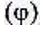 
Шығыс бойлық 

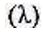 
Жер қыртысының тік қозғалысы, мм/жыл
1
2
3
4
5
6
Жұмыс жылы
Пункт №
WGS-84 координаттары
WGS-84 координаттары
Жұмыс жылы
Пункт №
Солтүстік ендік 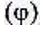 
Шығыс бойлық 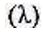 
1
2
3
4
Жер қыртысының тік қозғалысы, мм/жыл
Жер қыртысының көлденең қозғалысы, мм/жыл
Жер қыртысының көлденең қозғалысының азимуты, градустар
5
6
7
Жұмыс жылы
Пункт №
WGS-84 координаттары
WGS-84 координаттары
Ауырлық күші мәндерінің өзгеруі, мкГал/жыл
Жұмыс жылы
Пункт №
Солтүстік ендік 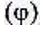 
Шығыс бойлық

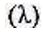 
Ауырлық күші мәндерінің өзгеруі, мкГал/жыл
1
2
3
4
5
Күні
Пункт №
Ошақтағы оқиғаның уақыты
WGS-84 координаттары
WGS-84 координаттары
Күні
Пункт №
Ошақтағы оқиғаның уақыты
Солтүстік ендік 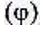 
Шығыс бойлық 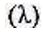 
1
2
3
4
5
Эпицентрдегі тереңдік, км
Магнитуда
Өлшем бірлігі
6
7
8
№ р/с
Қадағалау кезеңі
Өлшеу түрлері
Қадағалау желісі
1
2
3
4
қаттық және түптік қысымдарды және температураларды өлшеулер 
Кәсіпшілік ұңғымалардың саны, қадағалау ұңғымаларының саны, өнімді қатпарлар 

 
сүзудің белгіленген режимдеріндегі өлшеулер (ИД, ҚКК, ҚКТ) 
Кәсіпшілік ұңғымалардың саны, қадағалау ұңғымаларының саны, өнімді қатпарлар 

 
дебиттерді/қабылдауларды өлшеу
Кәсіпшілік ұңғымалардың саны, қадағалау ұңғымаларының саны, өнімді қатпарлар 

 
ауыз өлшемдерін бақылау
Кәсіпшілік ұңғымалардың саны, қадағалау ұңғымаларының саны, өнімді қатпарлар 

 
ҰҒЗ әдістерімен (ГК, ГГК, НК, ННК, АК, шуды өлшеу, электро-магниттік өлшеулер, резистиви-метрия, СИК және т.б.) өлшеулер 
Кәсіпшілік ұңғымалардың саны, қадағалау ұңғымаларының саны, өнімді қатпарлар 

 
Қолданылатын аппаратура және әдістер
Өлшеу нақтылығы
Жұмысты орындаушы компания
5
6
7
Күні
Ұңғыма № және типі
Ұңғыма координаттары
Қадағаланатын қатпар
Аралық
1
2
3
4
5
Өлшеу және өңдеу нәтижелері
Өлшеу және өңдеу нәтижелері
Өлшеу және өңдеу нәтижелері
Өлшеу және өңдеу нәтижелері
Өлшеу және өңдеу нәтижелері
Қысым өлшеу
Қысым өлшеу
Жылулықты өлшеу
Шығысты өлшеу
Шығысты өлшеу
қаттың қысымы
түптік қысым
температура
сұйықтықтың ұңғыма діңгегіне құйылу көлемі
сұйықтықтың азаю көлемі (қадағалау)
6
7
8
9
10
Өлшеу және өңдеу нәтижелері
Өлшеу және өңдеу нәтижелері
Өлшеу және өңдеу нәтижелері
Өлшеу және өңдеу нәтижелері
Өлшеу және өңдеу нәтижелері
Өлшеу және өңдеу нәтижелері
Сұйықтық құрамы және құрылымы
Сұйықтық құрамы және құрылымы
Сұйықтық құрамы және құрылымы
Меншікті электр кедергісі
Меншікті электр кедергісі
Меншікті электр кедергісі
тығыздығы
диэлектрлік тұрақты
өткізу қабілеті (электр кедергісі)
мұнайлы бөлік
сулы бөлік
ВНК (ГНК) жағдайы
11
12
13
14
15
16
Өлшеу және өңдеу нәтижелері
Өлшеу және өңдеу нәтижелері
Өлшеу және өңдеу нәтижелері
Өлшеу және өңдеу нәтижелері
Өлшеу және өңдеу нәтижелері
Өлшеу және өңдеу нәтижелері
Акустикалық каротаж
Акустикалық каротаж
Акустикалық каротаж
Каротаждың радиохимиялық әдісі
Каротаждың радиохимиялық әдісі
Каротаждың радиохимиялық әдісі
коллектордың кеуектілігі
цементтің шеген құбыр тізбектерімен ілінісуі
цементтің тау-кен жыныстарымен ілінісуі
ұңғыма салу процессіндегі ГК деректері

 
ұңғыма

ны пайдалану барысын

дағы ГК деректері
радиоактивтіліктің қалыпсызды

ғы
17
18
19
20
21
22
кеуектілігі
өтімділігі
қалыңдығы
Қабаттардың игеру процессімен қамтылуы
Қабаттардың игеру процессімен қамтылуы
Қабаттардың игеру процессімен қамтылуы
Қабаттардың игеру процессімен қамтылуы
кеуектілігі
өтімділігі
қалыңдығы
коллектордың қанығу сипаттамасы
қазіргі қалыңдық коэффициенті
өімділік коэффициенті
мұнай берілісі

нің коэффициенті

 
23
24
25
26
27
28
29
Күні
Ұңғыма № және түрі
Ұңғыма координаттары
Қадағаланатын қатпар
Перфорация аралығы, м
1
2
3
4
5
Жинақталған олжа, т/жыл
Өлшеу және өңдеу нәтижелері
Өлшеу және өңдеу нәтижелері
Өлшеу және өңдеу нәтижелері
Өлшеу және өңдеу нәтижелері
Жинақталған олжа, т/жыл
Зерделеу түрі
Қаттың қысымы, МПа
Түптік қысым, МПа
Температура, 0С
6
7
8
9
10
Өлшеу және өңдеу нәтижелері
Өлшеу және өңдеу нәтижелері
Өлшеу және өңдеу нәтижелері
Өлшеу және өңдеу нәтижелері
Өлшеу және өңдеу нәтижелері
Дебит, тәулігіне/тонна
Өнімділік коэффициенті тәул/м3*МПа
Өтімділік,

мкм2
Пьезо-өткізгіштік, м2/с
Гидро өткізгіштік, мкм2*
м/Мпа*с
11
12
13
14
15
Өлшеу және өңдеу нәтижелері
Өлшеу және өңдеу нәтижелері
Өлшеу және өңдеу нәтижелері
Өлшеу және өңдеу нәтижелері
Өлшеу және өңдеу нәтижелері
Өлшеу және өңдеу нәтижелері
Өлшеу және өңдеу нәтижелері
СКИН- фактор
қаттағы ағымның типі
қатта

ғы ағым модулі
қат модулінің типі
қаттың қабылдау коэффициенті
сулану, %
өлшеулер бойынша қорытындылар
16
17
18
19
20
21
22
№

р/с
Қадағалау кезеңі
Өлшеу түрі
Ұңғыма саны
Қолданылатын аппаратура
Жұмысты орындаушы компания
1
2
3
4
5
6
су, мұнай, газ сынамасын алу
зертханалық зерттеулер
Күні
Ұңғыма №
Бақыланатын қатпар
Сынама aлу аралығы
Сынама №
1
2
3
4
5
Қаттағы мұнай қасиеттері
Қаттағы мұнай қасиеттері
Қаттағы мұнай қасиеттері
Қаттағы мұнай қасиеттері
Қаттағы мұнай қасиеттері
Қаттағы мұнай қасиеттері
Қаттағы мұнай қасиеттері
Қаттағы мұнай қасиеттері
Қаттағы мұнай қасиеттері
құрамындағы газ, м3/т
көлем коэффициенті, бірл.ү.
кему, %
қаттық жағдайдағы мұнайдың тығыздығы, г/см3
200С қабаттық шарттағы газсыздандырылған мұнайдың тығыздығы, г/см3
қаттық жағдайдағы мұнайдың тұтқырлығы, МПа*с
қысылу коэффициенті, *105 1/ат
ерігіштік коэффициенті, м3/м3ат
қанығу қысымы,
МПа
6
7
8
9
10
11
12
13
14
Газсыздандырылған мұнайдың қасиеттері
Газсыздандырылған мұнайдың қасиеттері
Газсыздандырылған мұнайдың қасиеттері
Газсыздандырылған мұнайдың қасиеттері
Газсыздандырылған мұнайдың қасиеттері
Газсыздандырылған мұнайдың қасиеттері
Газсыздандырылған мұнайдың қасиеттері
Газсыздандырылған мұнайдың қасиеттері
Газсыздандырылған мұнайдың қасиеттері
Газсыздандырылған мұнайдың қасиеттері
Газсыздандырылған мұнайдың қасиеттері
Газсыздандырылған мұнайдың қасиеттері
20оС температурасындағы тығыздығы, г/см3
кинематикалық тұтқырлығы,мм2/с, 0С температурада
кинематикалық тұтқырлығы,мм2/с, 0С температурада
кинематикалық тұтқырлығы,мм2/с, 0С температурада
кинематикалық тұтқырлығы,мм2/с, 0С температурада
кинематикалық тұтқырлығы,мм2/с, 0С температурада
құрамы, жаппай %
құрамы, жаппай %
құрамы, жаппай %
құрамы, жаппай %
құрамы, жаппай %
құрамы, жаппай %
20оС температурасындағы тығыздығы, г/см3
20
30
40
50
60
күкірт
парафин
АСВ
механикалық қоспа
хлорлы тұздар, мг/л
майлар
15
16
17
18
19
20
21
22
23
24
25
26
Газсыздандырылған мұнайдың қасиеттері
Газсыздандырылған мұнайдың қасиеттері
Газсыздандырылған мұнайдың қасиеттері
Газсыздандырылған мұнайдың қасиеттері
Газсыздандырылған мұнайдың қасиеттері
Газсыздандырылған мұнайдың қасиеттері
Газсыздандырылған мұнайдың қасиеттері
Газсыздандырылған мұнайдың қасиеттері
Газсыздандырылған мұнайдың қасиеттері
Газсыздандырылған мұнайдың қасиеттері
температурасы, 0С
температурасы, 0С
температурасы, 0С
фракциялар шығуы, 0С температураға дейінгі көлем %
фракциялар шығуы, 0С температураға дейінгі көлем %
фракциялар шығуы, 0С температураға дейінгі көлем %
фракциялар шығуы, 0С температураға дейінгі көлем %
фракциялар шығуы, 0С температураға дейінгі көлем %
қаныққан бу қысымы, кПа
молекулалық салмағы
қату
жарқ етулер
қайнау басталуы
180
200
220
260
300
27
28
29
30
31
32
33
34
35
36
Мұнай және еркін газдың компоненттік құрамы
Мұнай және еркін газдың компоненттік құрамы
Мұнай және еркін газдың компоненттік құрамы
Мұнай және еркін газдың компоненттік құрамы
Мұнай және еркін газдың компоненттік құрамы
Мұнай және еркін газдың компоненттік құрамы
Мұнай және еркін газдың компоненттік құрамы
Мұнай және еркін газдың компоненттік құрамы
Мұнай және еркін газдың компоненттік құрамы
Мұнай және еркін газдың компоненттік құрамы
Мұнай және еркін газдың компоненттік құрамы
Құрамындағы компоненттер, % мольдік
Құрамындағы компоненттер, % мольдік
Құрамындағы компоненттер, % мольдік
Құрамындағы компоненттер, % мольдік
Құрамындағы компоненттер, % мольдік
Құрамындағы компоненттер, % мольдік
Құрамындағы компоненттер, % мольдік
Құрамындағы компоненттер, % мольдік
Құрамындағы компоненттер, % мольдік
Құрамындағы компоненттер, % мольдік
Меншік салмағы, г/л
көмірқышқыл газы
азот
метан
этан
пропан
изо-бутан
Н-бутан
изо-пентан
Н-пентан
гексан+жоғарғылар
Меншік салмағы, г/л
37
38
39
40
41
42
43
44
45
46
47Әкімшілік деректер
жинауға арналған
"Мониторинг жөніндегі
есептілік" нысанына
қосымша
Жер қойнауын пайдаланушы
Келісімшарт, Лицензия №
Пайдалы қазба түрі. Компоненттер
Кен орнының атауы
1
2
3
4
Орналасқан жері

(облыс, аудан)
Металлогениялық аймақ, кешен
Геологиялық (таулы) бөліктің алаңы
Игерудің басталу жылы, ауқымы
5
6
7
8
Игерілу дәрежесі, %
Өнімді қаттардың орналасу тереңдігі, м
Кен орнын өңдеу әдісі
Қазба өлшемі, мхм
9
10
11
12
Бағдарлама атауы
Бағдарлама әзірленген және бекітілген жыл
Бағдарламаны әзірлеуші компания
Бағдарламаға сәйкес жүргізілетін мониторинг түрлері **
Бағдарламаны іске асыру мерзімі, жыл
Бағдарламаны іске асыру басталған күн
1
2
3
4
5
6
№
Қадаға

лау кезеңі
Өлшемдер

дің түрі
Қадағалау желісі
Қолданыла

тын аппаратура
Өлшем

дердің дәлдігі
Жұмыс

тарды орындаушы компа

ния
1
2
3
4
5
6
7
маркшейдерлік өлшемдер
қадағаланған объектінің көлемі, қадағалау профильдерінің ұзындығы, тереңдігі т.c.с
Жұмыс жылы
Объектінің (учаскенің) № және аты
Объектінің (учаскенің) WGS-84 шекті координаттары
Объектінің (учаскенің) WGS-84 шекті координаттары
Пайдалы қазба қорының өсуі жөніндегі деректер
Жұмыс жылы
Объектінің (учаскенің) № және аты
Солтүстік ендік 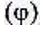 
Шығыс бойлық 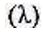 
Пайдалы қазба қорының өсуі жөніндегі деректер
1
2
3
4
5
Алынатын пайдалы қазба
Алынатын пайдалы қазба
Алынатын тау жыныстарының көлемі, мың т
Тау-кен жұмыстарының даму барысы
Кеулей қазып алу еселігі, м/т
саны, мың т
құрамы, г/т, %
Алынатын тау жыныстарының көлемі, мың т
Тау-кен жұмыстарының даму барысы
Кеулей қазып алу еселігі, м/т
6
7
8
9
10
Кеңістік игеру алаңы, м2
Тау-кен қазбалары
Тау-кен қазбалары
Тау-кен қазбалары
Объектінің (учаскенің) ағымдағы күйін бағалау
Кеңістік игеру алаңы, м2
жай-күйі
бекіткіш
элементтердің бүлінушілік дәрежесі, %
Объектінің (учаскенің) ағымдағы күйін бағалау
11
12
13
14
15
№
Қадағалау кезеңі
Өлшемдердің түрі
Қадағалау желісі
Қолданылатын аппаратура
Өлшемдердің дәлдігі
1
2
3
4
5
6
нивелирлеу
профильдің № және ұзындығы, км; пункттер саны, пункт
мм/км
GPS өлшеулер
пункттер саны, пункт
мм
сейсмологиялық
пункттер саны, пункт
Жұмыс жылы
Профильдің
№
Қазық №
WGS-84 координаттары
WGS-84 координаттары
Жұмыс жылы
Профильдің
№
Қазық №
Солтүстік ендік 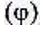 
Шығыс бойлық 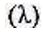 
1
2
3
4
5
жер қыртысының тік қозғалысы, мм/жыл
жер қыртысының тік қозғалысы, мм/жыл
жер қыртысының тік қозғалысы, мм/жыл
жер қыртысының көлденең қозғалысы, мм/жыл
жер қыртысының көлденең қозғалысының бағыты, градустар
6
6
6
7
8
Жұмыс жылы
Пункттің №
WGS-84 координаттары
WGS-84 координаттары
Жұмыс жылы
Пункттің №
Солтүстік ендік 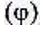 
Шығыс бойлық 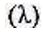 
1
2
3
4
Жер қыртысының тік қозғалысы, мм/жыл
Жер қыртысының көлденең қозғалысы, мм/жыл
Жер қыртысының көлденең қозғалысының бағыты, градустар
5
6
7
Күні
Пункт №
Ошақтағы оқиғаның уақыты
WGS-84 координаттары
WGS-84 координаттары
Күні
Пункт №
Ошақтағы оқиғаның уақыты
Солтүстік ендік 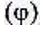 
Шығыс бойлық 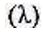 
1
2
3
4
5
Эпицентрдегі тереңдік, км
Магнитуда
Өлшем бірлігі
6
7
8
№
Қадағалау мерзімі
Өлшемдердің түрі
Қадағалау желісі
1
2
3
4
тау жыныстар сілемдерінде геомеханикалық процестердің дамуын аспапты бақылау
м (ұзындығы) х

м (ені) х

м (тереңдігі)
тау жыныстарының физикалық-механикалық күйін зертханалық қадағалау
м (сынама алу тереңдігі)
Қолданылатын аппаратура
Өлшемдердің дәлдігі
Жұмыстарды орындаушы компания
5
6
7
Жұмыс жылы
Объектінің (учаскенің) № және атауы
Объектінің (аймақтың) WGS-84 шекті координаттары
Объектінің (аймақтың) WGS-84 шекті координаттары
Өлшеу әдісі
Жұмыс жылы
Объектінің (учаскенің) № және атауы
Солтүстік ендік 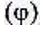 
Шығыс бойлық 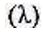 
Өлшеу әдісі
1
2
3
4
5
Жарықшақтың түрі
Жарықшақтың мөлшері, см
Жарықшақтың мөлшері, см
Жарықшақтардың жату бағытының элементтері
Жарықшақтардың жату бағытының элементтері
Жарықшақтың түрі
ұзындығы
ені
созылу бағыты
құлау бұрышы, градус
6
7
8
9
10
Жарықшықтар

дың қарқыны, %
Қабырға беттері

нің формасы
Жарықшақ

тар сиятын жыныстар

дың құрамы
Жарықшақтар

дың толтырғышы
Объектінің (учаскенің) жарықшақ

тар бойынша ағымдағы жай-күйін бағалау
11
12
15
16
17
Жұмыс жылы
Объектінің (учаскенің) № және атауы
Объектінің (аймақтың) WGS-84 шекті координаттары
Объектінің (аймақтың) WGS-84 шекті координаттары
Өлшемдер жүргізудің тереңдігі, м
Өлшеу әдісі
Жұмыс жылы
Объектінің (учаскенің) № және атауы
Солтүстік ендік 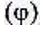 
Шығыс бойлық 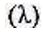 
Өлшемдер жүргізудің тереңдігі, м
Өлшеу әдісі
1
2
3
4
5
6
Механикалық сипаттамалары
Механикалық сипаттамалары
Механикалық сипаттамалары
Механикалық сипаттамалары
Механикалық сипаттамалары
Механикалық сипаттамалары
деформацияның модулі,

Мпа
меншікті ілініс,

Мпа
ішкі үйкелістің бұрышы,

градус
жыныстардың сығылуға кедергісі,

Мпа
жыныстардың беріктігі

(Протодья-конова)
объектінің (учаскенің) қасиеті бойынша ағымдағы күйін бағалау
7
8
9
10
11
12
Жұмыс жылы
Объектінің (учаскенің) № және аты
Объектінің (учаскенің) WGS-84 шекті координаттары
Объектінің (учаскенің) WGS-84 шекті координаттары
Ауырлық күші мәндерінің өзгеруі, мкГал/жыл
Объектінің (учаскенің) ағымдағы күйін ауырлық күшінің өзгеруі бойынша бағалау
солтүстік ендік 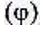 
шығыс бойлық 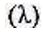 
Ауырлық күші мәндерінің өзгеруі, мкГал/жыл
Объектінің (учаскенің) ағымдағы күйін ауырлық күшінің өзгеруі бойынша бағалау
1
2
3
4
5
6
Жұмыс жылы
Объектінің (учаскенің) № және аты
Сынама алу координаттары WGS-84
Сынама алу координаттары WGS-84
Сынама алу тереңдігі, м
Жұмыс жылы
Объектінің (учаскенің) № және аты
солтүстік ендік 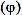 
шығыс бойлық 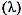 
Сынама алу тереңдігі, м
1
2
3
4
5
Бөлшектердің тығыздығы, (үлес салмағы), г/см3
Табиғи ылғалдық, %
Фильтрлеу коэффициенті, метр/тәулік
Кеуектілік, %
Кеуектілік коэффициенті, бірл.ү.
6
7
8
9
10
Толық ылғал сақтағыш, бірл.ү.
Суға қанығу коэффициенті, бірл.ү.
Ісіну шамасы, %
Деформация модулі, МПа
Көлемді деформация модулі, МПа
11
12
13
14
15
Пуассон коэффициенті
Ішкі үйкеліс бұрышы, град.
Ілініс күші, Мпа
Жабысқақтық, гс/см2
Жыныстың атауы
16
17
18
19
20
№
Қадағалау кезеңі
Өлшемдердің түрі
Қадағалау желісі
Қолданыла

тын аппаратура
Жұмыстар

ды орындаушы компания
1
2
3
4
5
6
тау-кен орындарындағы жер асты суларын бақылау
су пункттерінің саны және типі, қадағаланатын қатпар
су айдындарындағы жерүсті суларын бақылау
су айдынының көлемі, су айдынының жасалуы
Жұмыс жылы
Объектінің (учаскенің) № және аты
Объектінің (учаскенің) WGS-84 шекті координаттары
Объектінің (учаскенің) WGS-84 шекті координаттары
Су пунктінің түрі
Жұмыс жылы
Объектінің (учаскенің) № және аты
Солтүстік ендік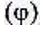 
Шығыс бойлық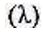 
Су пунктінің түрі
1
2
3
4
5
Іріктеу көлемі, м3
Іріктеу көлемі, м3
Толтырылатын су көлемі, м3
Тоғандардан, тұндырғыштардан, сарқынды су жинақтағыштардан және басқа құрылыстардан судың ағып кету көлемі, м3
1 су шығаратын қатпар, атауы
Шахталық сулар
Сорғытпа сулар
Толтырылатын су көлемі, м3
Тоғандардан, тұндырғыштардан, сарқынды су жинақтағыштардан және басқа құрылыстардан судың ағып кету көлемі, м3
1 су шығаратын қатпар, атауы
6
7
8
9
10
Тау- кен орнының сулануына қатысатын су тұтқыш жиектердің жер асты су деңгейлерінің орналасу тереңдігі, м
Тау- кен орнының сулануына қатысатын су тұтқыш жиектердің жер асты су деңгейлерінің орналасу тереңдігі, м
Тау кен орнының сулануына қатысатындармен аралас жиектердің жерасты су деңгейлерінің орналасу тереңдігі, м
Тау кен орнының сулануына қатысатындармен аралас жиектердің жерасты су деңгейлерінің орналасу тереңдігі, м
Тау кен орнының сулануына қатысатындармен аралас жиектердің жерасты су деңгейлерінің орналасу тереңдігі, м
2 су тұтқыш жиегі, атауы
3 су тұтқыш жиегі, атауы
1 су тұтқыш жиегі, атауы
2 су тұтқыш жиегі, атауы
3 су тұтқыш жиегі, атауы
11
12
13
14
15
Жерүсті су деңгейінің абсолютті белгісі, м
Жерүсті суларыныңшығысы, м3/тәул.
Бұлақтардың шығысы, м3/тәул.
Су жинайтын ұңғымалардың техникалық жай-күйі
Қадағалау ұңғымаларының техникалық жай-күйі
16
17
18
19
20
Жұмыс жылы
Объектінің (учаскенің) № және аты
Су пункттерінің типтері
Су сынамасын іріктеу WGS-84 координаттары
Су сынамасын іріктеу WGS-84 координаттары
Жұмыс жылы
Объектінің (учаскенің) № және аты
Су пункттерінің типтері
солтүстік ендік 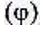 
шығыс бойлық 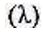 
1
2
3
4
5
Температура, оС
Тығыздығы, г/см3
Жалпы қаттылығы, мэкв
Минералдау, г/л
рН
6
7
8
9
10
Құрамы, % (мгэкв)
Құрамы, % (мгэкв)
Құрамы, % (мгэкв)
Құрамы, % (мгэкв)
Құрамы, % (мгэкв)
Карбонат-ион, СО3
Гидрокарбо-нат, НСО3
Хлор-ион, Сl
Сульфат-ион, SО4
Кальций-ион, Са
11
12
13
14
15
Құрамы, % (мгэкв)
Құрамы, % (мгэкв)
Құрамы, % (мгэкв)
Құрамы, % (мгэкв)
Құрамы, % (мгэкв)
Магний-ион, Мg
Na+K
NO3
Гумус
Темір
16
17
18
19
20Әкімшілік деректер 
жинауға арналған 
"Мониторинг жөніндегі 
есептілік" нысанына 
қосымша
Әкімшілік облыс
Әкімшілік аудан
Кен орнының атауы
Жер қойнауын пайдаланушы, су пайдаланушы
Келісімшарттың, лицензияның, рұқсаттың нөмірі
Су жинағыш атауы
Орналасқан жері, ауырлық ортасының координаттары
Пайдаланылатын тұтқыш жиегінің геологиялық индексі
Пайдаланылу басталған жыл
Пайдаланылатын ұңғымалардың саны
1
2
3
4
5
6
7
8
9
10
Су жинағыш құрылғысының сызбасы
Мәлімденген қажеттілік, мың м3/тәулігіне
Жол берілетін төмендеу, м
Есепті жыл
Пайдаланылатын ұңғымалардың саны
Су алуу, мың м3/тәулігіне
Су тоғу, мың м3/тәулігіне
Динамикалық деңгейі, бастапдейін, м
Жалпы минералдану, бастап дейін, г/л
ШЖШ-дан асып түсетін химиялық құрамның компоненттері
11
12
13
14
15
16
17
18
19
20
Әкімшілік облыс
Бақылау бекетінің атауы
Жер қойнауын пайдаланушының атауы
Бақылау пунктінің нөмірі
Жылы
Айы (реттік нөмірі)
1
2
3
4
5
6
Жерасты суларының өлшенген деңгейлері (жер бетінен метрмен

алғанда) немесе температурасы (0С) Айдың күні
Жерасты суларының өлшенген деңгейлері (жер бетінен метрмен

алғанда) немесе температурасы (0С) Айдың күні
Жерасты суларының өлшенген деңгейлері (жер бетінен метрмен

алғанда) немесе температурасы (0С) Айдың күні
Жерасты суларының өлшенген деңгейлері (жер бетінен метрмен

алғанда) немесе температурасы (0С) Айдың күні
Жерасты суларының өлшенген деңгейлері (жер бетінен метрмен

алғанда) немесе температурасы (0С) Айдың күні
Жерасты суларының өлшенген деңгейлері (жер бетінен метрмен

алғанда) немесе температурасы (0С) Айдың күні
Жерасты суларының өлшенген деңгейлері (жер бетінен метрмен

алғанда) немесе температурасы (0С) Айдың күні
Жерасты суларының өлшенген деңгейлері (жер бетінен метрмен

алғанда) немесе температурасы (0С) Айдың күні
Жерасты суларының өлшенген деңгейлері (жер бетінен метрмен

алғанда) немесе температурасы (0С) Айдың күні
Жерасты суларының өлшенген деңгейлері (жер бетінен метрмен

алғанда) немесе температурасы (0С) Айдың күні
Жерасты суларының өлшенген деңгейлері (жер бетінен метрмен

алғанда) немесе температурасы (0С) Айдың күні
Жерасты суларының өлшенген деңгейлері (жер бетінен метрмен

алғанда) немесе температурасы (0С) Айдың күні
Жерасты суларының өлшенген деңгейлері (жер бетінен метрмен

алғанда) немесе температурасы (0С) Айдың күні
Жерасты суларының өлшенген деңгейлері (жер бетінен метрмен

алғанда) немесе температурасы (0С) Айдың күні
Жерасты суларының өлшенген деңгейлері (жер бетінен метрмен

алғанда) немесе температурасы (0С) Айдың күні
Жерасты суларының өлшенген деңгейлері (жер бетінен метрмен

алғанда) немесе температурасы (0С) Айдың күні
Жерасты суларының өлшенген деңгейлері (жер бетінен метрмен

алғанда) немесе температурасы (0С) Айдың күні
7
8
9
10
11
12
13
14
15
16
17
18
19
20
21
22
23
1
2
3
4
5
6
7
8
9
10
11
12
13
14
15
16
17
Жерасты суларының өлшенген деңгейлері (жер бетінен метрмен

алғанда) немесе температурасы (0С) Айдың күні
Жерасты суларының өлшенген деңгейлері (жер бетінен метрмен

алғанда) немесе температурасы (0С) Айдың күні
Жерасты суларының өлшенген деңгейлері (жер бетінен метрмен

алғанда) немесе температурасы (0С) Айдың күні
Жерасты суларының өлшенген деңгейлері (жер бетінен метрмен

алғанда) немесе температурасы (0С) Айдың күні
Жерасты суларының өлшенген деңгейлері (жер бетінен метрмен

алғанда) немесе температурасы (0С) Айдың күні
Жерасты суларының өлшенген деңгейлері (жер бетінен метрмен

алғанда) немесе температурасы (0С) Айдың күні
Жерасты суларының өлшенген деңгейлері (жер бетінен метрмен

алғанда) немесе температурасы (0С) Айдың күні
Жерасты суларының өлшенген деңгейлері (жер бетінен метрмен

алғанда) немесе температурасы (0С) Айдың күні
Жерасты суларының өлшенген деңгейлері (жер бетінен метрмен

алғанда) немесе температурасы (0С) Айдың күні
Жерасты суларының өлшенген деңгейлері (жер бетінен метрмен

алғанда) немесе температурасы (0С) Айдың күні
Жерасты суларының өлшенген деңгейлері (жер бетінен метрмен

алғанда) немесе температурасы (0С) Айдың күні
Жерасты суларының өлшенген деңгейлері (жер бетінен метрмен

алғанда) немесе температурасы (0С) Айдың күні
Жерасты суларының өлшенген деңгейлері (жер бетінен метрмен

алғанда) немесе температурасы (0С) Айдың күні
Жерасты суларының өлшенген деңгейлері (жер бетінен метрмен

алғанда) немесе температурасы (0С) Айдың күні
24
25
26
27
28
29
30
31
32
33
34
35
36
37
18
19
20
21
22
23
24
25
26
27
28
29
30
31
Компоненттердің атауы
Өлшем бірліктері
ШЖК мәндері
Сынама алынғын жер
Сынама алынғын жер
Сынама алынғын жер
Сынама алынғын жер
Компоненттердің атауы
Өлшем бірліктері
ШЖК мәндері
№ ұңғ.
№ ұңғ.
№ ұңғ.
Су жинағыш
Компоненттердің атауы
Өлшем бірліктері
ШЖК мәндері
201...ж. бірінші жартыжылдығы
201...ж. бірінші жартыжылдығы
201...ж. бірінші жартыжылдығы
201...ж. бірінші жартыжылдығы
Компоненттердің атауы
Өлшем бірліктері
ШЖК мәндері
алынғанкүні
алынғанкүні
алынғанкүні
1-жартыжылдықта орташа
1
2
3
4
5
6
7
Иісі
балл
2
Дәмі
балл
3
Түсі
градус
20(35)
Лайлануы
ФЛБ бірлік
2,6(3,5)
Сутегі көрсеткіші 
рН бірлік
6-9
Жалпы минералдану (құрғақ қалдық) 
мг/л
1000 (1500)
Жалпы кермектілік 
мг-экв/л
7(10)
Перманганат тотығы
мг/л
5
Мұнай өнімдері (жалпы)
мг/л
0,1
ББЗ, анионбелсенді
мг/л
0,5
Фенол индексі
мг/л
0,25
Аллюминий
мг/л
0,5
Барий
мг/л
0,1
Бериллий
мг/л
0,0002
Бор (жалпы)
мг/л
0,5
Темір (жалпы)
мг/л
0,3(1,0)
Кадмий (жалпы)
мг/л
0,001
Марганец
(жалпы)
мг/л
0,1 (0,5)
Мыс (жалпы)
мг/л
1,0
Молибден (жалпы)
мг/л
0,25
Күшалә

(жалпы)
мг/л
0,05
Никель (жалпы)
мг/л
0,1
Нитраттар
мг/л
45
Сынап (жалпы)
мг/л
0,0005
Қорғасын (жалпы)
мг/л
0,03
Селен (жалпы)
мг/л
0,01
Стронций
(жалпы)
мг/л
7,0
Гидрокарбонаттар
мг/л
Сульфаттар
мг/л
500
Хлоридтер
мг/л
350
Фторидтер
мг/л
1,5
Хром+6
мг/л
0,05
Цианидтер
мг/л
0,035
Мырыш
мг/л
5,0
Таллий
мг/л
0,0001
Литий
мг/л
0,03
Сүрме
мг/л
0,05
Күміс
мг/л
0,05
Ванадий
мг/л
0,1
Кобальт
мг/л
0,1
Аммиак (азот бойынша)
мг/л
2,0
Хром+3
мг/л
0,5
Кремний
мг/л
10,0
Кальций
мг/л
Магний
мг/л
Натрий
мг/л
200
Нитрит-ион
мг/л
3,0
Фенол
мг/л
0,01
у-ГХЦГ(линдан)
мг/л
0,002
ДДТ (изомерлер сомасы)
мг/л
0,002
2,4-Д
мг/л
0,03
Жалпы белсенділік 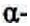 
Бк/л
0,1
Жалпы белсенділік 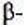 
Б к/л
1,0
Сынама алынған жер
Сынама алынған жер
Сынама алынған жер
Сынама алынған жер
Сынама алынған жер
Ұңғ. №
Ұңғ. №
Ұңғ. №
Су жинағыш
Су жинағыш
201__ жылғы екінші жартыжылдық
201__ жылғы екінші жартыжылдық
201__ жылғы екінші жартыжылдық
201__ жылғы екінші жартыжылдық
201__ жыл
алынған күні
алынған күні
алынған күні
2-жартыжылдықта орташа
бір жылда орташа
8
9
10
11
12Әкімшілік деректер
жинауға арналған 
"Мониторинг жөніндегі
есептілік" нысанына
қосымша